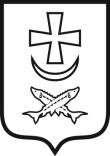 Азовская городская думаСЕДЬМОГО созыварешение25.10.2023                                               №  229Об итогах реализации в 2022 году Стратегии социально-экономического развития города Азова до 2030 года В целях подведения итогов реализации Стратегии социально-экономического развития города Азова до 2030 года и в соответствие с решением Азовской городской Думы от 19.12.2018 № 348 «О принятии Стратегии социально-экономического развития города Азова до 2030 года», заслушав отчет «Об итогах реализации в 2022 году Стратегии социально-экономического развития города Азова до 2030 года», Азовская городская ДумаРЕШИЛА:Утвердить отчет об итогах реализации в 2022 году Стратегии социально-экономического развития города Азова до 2030 года, согласно приложению к настоящему решению. Администрации города Азова в 2023 году обеспечить выполнение Плана мероприятий по реализации Стратегии социально-экономического развития города Азова на период до 2030 года. Настоящее решение вступает в силу со дня его принятия и подлежит официальному опубликованию в средствах массовой информации.Председатель  городской Думы-глава города Азова                                                                          Е.В. КарасевВерноНачальник организационно-контрольного отделаАзовской городской Думы							Н. В. ГоловинаРешение вносит:глава  Администрации города Азова                       Приложениек решению Азовской городской Думыот 25.10.2023  № 229Отчет об итогах реализации в 2022 году Стратегии социально-экономического развития города Азова до 2030 годаСтратегия социально-экономического развития города Азова до 2030 года (далее Стратегия), принятая решением Азовской городской Думы от 19.12.2018 № 348 «О принятии Стратегии социально-экономического развития города Азова до 2030 года» и в соответствие с Федеральным законом от 28.06.2014 №172 «О стратегическом планировании в Российской федерации», является документом стратегического планирования. Постановлением Администрации города Азова № 2806 от 26.12.2018 утвержден План мероприятий по реализации Стратегии социально-экономического развития города Азова до 2030 года.Достижение целей Стратегии осуществляется в рамках трех взаимосвязанных политик: «Общество», «Экономика» и «Территория», каждая из которых призвана обеспечить приоритетные направления развития:1. Экономическая политика («Экономика»);2. Социальная политика («Общество»); 3. Пространственная политика («Территория»). План мероприятий включает этапы реализации Стратегии, комплекс мероприятий, стратегических проектных инициатив и перечень программ муниципального образования. 2022 год является началом второго этапа (2022-2024 гг) реализации Стратегии 2030. Оценка реализации Стратегии произведена на базе результатов мониторинга сопоставления фактических значений индикаторов реализации Стратегии с их целевыми значениями и достигнутыми значениями за отчетный период для достижения стратегической цели: обеспечение благоприятных условий для развития человеческого капитала посредством достижения устойчивого социально-экономического развития в интересах всех представителей городского сообщества.Конкретные цели, выраженные индикаторами их достижения, оцениваются в Стратегии социально-экономического развития города Азова в двух направлениях: динамические и структурные. Динамические цели намечены для обеспечения интенсивности развития во времени и касаются интересов объектов стратегирования (для экономической политики – хозяйствующие субъекты; для социальной политики – население; для пространственной политики – городское пространство) и предусматривают интенсивное количественное позитивное изменение характеризующего его индикатора.Структурные цели – предполагают качественные изменения, устранение диспропорций в интересах объектов стратегирования при достижении   параметров устойчивого развития.Механизм реализации Стратегии базируется на решении приоритетных задач, которые направлены на устранение или преодоление основных внутренних проблем и реализации стратегических проектных инициатив.Значения индикаторов достижения стратегической цели отражены в приложениях №1 и №2.  2022 год – год начала второго этапа реализации Стратегии. По итогам 2022 года по большинству показателей намеченные цели были достигнуты.  Основным инструментом, обеспечивающим реализацию Стратегии социально-экономического развития г. Азова, являются муниципальные программы, разработанные с применением программно-целевого метода планирования расходов на период реализации Стратегии 2030, позволяющие концентрировать усилия для достижения основных целей в ходе системного решения экономических и социальных задач в результате выполнения программных мероприятий.В 2022 году на территории города Азова реализовывалось 20 муниципальных программ, направленных на улучшение социальной защиты населения, развитие человеческого капитала за счет повышения эффективности и качества системы образования, улучшение жилищных условий, развитие рыночной инфраструктуры, а также на повышение инвестиционной привлекательности г. Азова. Объем финансовых средств, предусмотренных на реализацию муниципальных программ в 2022 составил - 3 725 332,7 тыс. рублей из всех уровней бюджета и из внебюджетных источников, в том числе:- за счет средств федерального бюджета - 685 716,1 тыс. рублей;- за счет средств областного бюджета - 1 833 344,8 тыс. рублей;- за счет бюджета города Азова 863 178,2 -  тыс. рублей; - из внебюджетных источников 343 093,6 - тыс. рублей.Всего по итогам реализации муниципальных программ в 2022 году освоено 3 708 305,9 тыс. рублей, в том числе:-за счет средств федерального бюджета - 684 776,6 тыс. рублей;- за счет средств областного бюджета - 1 817 728,9 тыс. рублей;- за счет бюджета города Азова - 855 934,2 тыс. рублей; - из внебюджетных источников -  349 866,2 тыс. рублей.Оценка эффективности муниципальных программ города Азова проводилась в составе годовых отчетов об их реализации в соответствии с Положением об оценке эффективности муниципальных программ города Азова, утвержденным постановлением администрации города Азова от 10.08.2018 № 1805.Из 20 муниципальных программ города Азова 8 муниципальных программ реализованы с высокой степенью эффективности, 8 программ реализованы с удовлетворительной степенью эффективности и 4 муниципальных программ реализованы с низкой степенью эффективности.Низкая эффективность реализации муниципальных программ связана с карантинными мерами, с сокращением финансирования.Процент освоения средств, предусмотренных на реализацию мероприятий муниципальных программ в 2022 году составил 99,5%, в том числе: освоение средств федерального бюджета -  99,9%;средств областного бюджета 	-   99,1 %;средств бюджета города Азова - 99,2%; освоение средств внебюджетных источников - 102%.Экономия бюджетных средств обусловлена в основном проведением конкурсных процедур.В соответствии с основными приоритетами, обозначенными в Стратегии социально-экономического развития города Азова, из 20 муниципальных программ города 8 программ носят социальный характер. Из общего объема средств на реализацию всех муниципальных программ в 2022 году, было направлено на реализацию социальных программ 3,2 млрд. руб. или 86,9%.  Экономическая политика.Устойчивость в сценарии развития бизнеса позволяет реализовывать поставленные стратегические цели развития города.  Целевые значения показателей, оценивающих результаты выполнения Стратегии в целом ориентированы на 2024 год – год окончания второго этапа реализации Стратегии. По итогам 2022 года сложились следующие индикаторы динамических и структурных целей реализации Стратегии:В рамках достижения динамической цели в промышленности «Рост совокупного объема отгруженных товаров собственного производства, выполненных работ и услуг собственными силами по виду экономической деятельности «обрабатывающие производства» осуществляется поступательный рост объемов производства. Объем отгруженных товаров собственного производства, выполненных работ и услуг собственными силами по полному кругу промышленных предприятий составил за 2022 год 40285,7 млн. руб., что ниже уровня прошлого года на 10,7% (2021 год – 45099,4 млн. руб.) в том числе:Индикатор №1: по обрабатывающему производству – за 2022 год составил – 37425,7 млн. руб., темп роста к прошлому году – 88,7% (2021 год – 42216,5 млн. руб.). Процент исполнения Стратегии по данному показателю составил 52,0% от запланированного уровня показателя 2024 года. Индикатор №2 Объем отгруженной продукции пищевой промышленности составил 13669,7 млн. руб., темп роста к прошлому году – 66,1% (2021 год – 22358,0 млн. руб.). Процент исполнения Стратегии по данному показателю составил 56,6% от запланированного уровня показателя 2024 года. Индикатор №3 отражает реализацию структурной цели «доля высокотехнологичного экспортоориентированного сектора в обрабатывающей промышленности». Проведенный мониторинг деятельности промышленных предприятий города Азова показал, что за 2022 год количество предприятий, производящих инновационную, высокотехнологичную продукцию, в том числе экспортоориентированную, выросло на 21,4%. Развитие строительного комплекса (1.2.) в достижении динамической цели «увеличение ежегодных объемов жилищного строительства» показал значение по индикатору №1- «Ввод в действие жилых домов» в 2022 году 24,217 тыс. кв. м., что ниже уровня прошлого года на 62,9%. Процент исполнения Стратегии по данному показателю составил 30,3% от запланированного уровня показателя 2024 года.Показателем достижения структурной цели в развитии строительного комплекса является значение индикатора №2 «Доля индустриального жилищного строительства в общем объеме вводимого жилья».  По итогам 2022 года значение показателя составило 11,6% при плановом показателе 2024 года – 22,0%. Успешному достижению результата способствовали определенные условия, созданные в городе Азове. На территории муниципального образования разработаны и утверждены:Генеральный план городского округа «Город Азов», Правила землепользования и застройки муниципального образования «Город Азов».Правила землепользования и застройки города Азова приведены к единому классификатору видов разрешенного использования (решение Азовской городской думы № 11 от 21.10.2019). В рамках исполнения мероприятия «Обеспечение перспективных земельных участков актуальными документами территориального планирования, градостроительного зонирования» проведена работа по приведению Правил землепользования и застройки муниципального образования «Город Азов» в соответствие с действующим законодательством по координатному описанию границ территориальных зон. В целях развития перспективных территорий для жилищного строительства выполнены мероприятия по обеспечению документами территориального планирования и объектов инженерно-транспортной инфраструктуры в юго-западной части города Азова для граждан, имеющих трех и более несовершеннолетних детей и совместно проживающих с ними. В отчетном периоде оказана помощь в получении выплат компенсаций 204 пострадавшим участникам долевого строительства.В 2022 году приобретено 13 жилых помещений для обеспечения жильем лиц из числа детей сирот и детей, оставшихся без попечения родителей; оказана государственная поддержка в улучшении жилищных условий за счет бюджетных средств 5 молодым семьям.Малый и средний бизнес.Динамическая цель в развитии малого и среднего бизнеса заключается в «увеличении численности занятых в сфере малого и среднего предпринимательства, включая индивидуальных предпринимателей». В 2022 году в городе осуществляли деятельность 908 малых и средних предприятий, включая микропредприятия (темп роста 95,2%) и 2512 индивидуальных предпринимателя (темп роста 98,4%). Численность занятых в сфере малого и среднего предпринимательства, включая индивидуальных предпринимателей составила в 2022 году 10,948 тыс. чел., что ниже прошлого года на 0,6%. Процент исполнения Стратегии по данному показателю составил 68,9% от запланированного уровня показателя 2024 года.Отрицательная динамика показателя обусловлена введением санкций и увеличением числа самозанятых граждан, которые в настоящее время не учитываются органами статистики по показателям численности работников на предприятиях СМСП.Структурная цель «Увеличение доли численности занятых на малых и средних предприятиях по виду экономической деятельности «Обрабатывающие производства» в общей численности занятых в сфере МСП (без учета индивидуальных предпринимателей) по индикатору №2 должна была достигнуть 20% к завершению 2 этапа Стратегии-2030, фактически за 2022 год значение показателя составило – 31,6%, что на 11,6 пункта выше запланированного показателя. Структурная цель успешно достигнута досрочно.В целях обеспечения взаимодействия  органов местного самоуправления и представителей предпринимательского сообщества, консолидации их действий для выработки предложений по основным направлениям развития предпринимательства и участия в реализации экономической политики в городе обеспечивается регулярная деятельность координационных (совещательных) органов, направленная на развитие предпринимательства, устранение барьеров на пути развития предпринимательства и  привлечение внешних инвестиций в предпринимательство города – это: Совет по предпринимательству при администрации города, городская межведомственная комиссия по снижению барьеров,  Совет по развитию конкуренции при администрации города. В 2022 году ввиду отсутствия бюджетного финансирования субсидии начинающим предпринимателям в целях возмещения части затрат по организации собственного дела не предоставлялись. Информация об условиях льготного кредитования субъектов МСП размещена на странице «Потребительский рынок и малый бизнес» сайта администрации города Азова в информационно-телекоммуникационной сети «Интернет» в разделе «Новости». По всем интересующим вопросам субъекты МСП могут обращаться  в НКО «Гарантийный фонд РО». Оказание субъектам МСП города информационной, консультационной поддержки и разъяснительная работа, в текущем году осуществляется в режиме видеоконференцсвязи, а также посредством размещения информации на сайте, в печатных СМИ и в телефонном режиме.В городе осуществляет деятельность «общественная приемная» общественного представителя при Уполномоченном по защите прав предпринимателей в Ростовской области.   При Азовской межрайонной прокуратуре создана рабочая группа по защите малого и среднего бизнеса по вопросу соблюдения требований законодательства о проведении проверок. Ведется постоянная работа в рамках пропаганды и популяризации предпринимательской деятельности и вовлечения в нее молодежи. Потребительский рынокСтратегией 2030 определена динамическая цель – увеличение оборота розничной торговли в городе Азове. По индикатору №1 Оборот розничной торговли должен достигнуть 15,2 млрд. руб. к завершению 2 этапа реализации Стратегии 2030. Фактически оборот розничной торговли достиг в 2022 году 18,3 млрд. руб., что на 20,4% выше запланированного на конец второго этапа реализации Стратегии. Динамическая цель успешно достигнута досрочно.Обеспеченность населения города торговыми площадями в расчете на 1000 человек за 2022 год составила 818,0 кв. м. при норме 547,0 кв. м.По состоянию на 01.01.2023 года в сфере потребительского рынка города осуществляли деятельность 1094 объекта розничной торговли общей площадью 64947 кв.м.На территории города функционирует 1 универсальный розничный рынок, на котором оборудовано 224 торгового места, 15 торговых центров, 6 торговых комплексов на 510 торговых мест.В 2022 году в городе было проведено 32 ярмарочных мероприятий, их них: 20 ярмарок «выходного дня», 10 сезонных ярмарок и 2 праздничных ярмарки, посвященные празднованию 8 марта и Пасхи.  Участие в ярмарках приняли более 147 областных производителей и 21 предприятие республики Беларусь.Увеличение объема инвестиций в основной капитал за счет всех источников финансирования в действующих ценах – является динамической целью Стратегии-2030. За 2022 год значение этого показателя составило 7487,1 млн. руб., что на 23,7% выше уровня 2021 года и составляет 93,6% от плана на конец второго этапа реализации Стратегии 2030 (план на конец 2024 года – 8000 млн. руб.).Ведется работа по формированию инвестиционно-привлекательного климата в городе. На официальном информационном ресурсе Администрации города в сети Интернет работает «Канал прямой связи инвесторов и главы Администрации». В городе Азове на площадке регионального коммерческого банка ПАО КБ «Центр-Инвест» открыт бизнес-офис МФЦ. При обращении в «МФЦ для бизнеса», предпринимателям стало доступно более 80 государственных, муниципальных и негосударственных услуг, в том числе и приём заявок на технологическое присоединение к электрическим сетям, что значительно ускорило и облегчило ведение экономических и производственных процессов. Меняющееся к лучшему лицо Азова создает все предпосылки для позиционирования его как туристической территории. Город Азов известен благодаря историческим достопримечательностям, которые нам достались от предков. Задача сохранить и преумножить славу нашего родного края, обеспечить его туристическую привлекательность, использовать туристические ресурсы города для притока инвестиций и развития бизнеса должна решаться властью совместно с бизнесом и населением города.Объем инвестиций в туриндустрию за 2022 год составил 127,9 млн. руб., что по отношению к плановому показателю на конец 2024 года составляет 18,3%.С 2019 года ведется совместная работа фонда инвестиционных строительных проектов (ФИСП)  и Администрации города Азова по реализации подпроекта «Повышение туристической привлекательности  города Азова  – стратегический фактор развития региона» в рамках  федерального проекта «Комплексное развитие территории и инфраструктуры  малых исторических поселений». В 2022 году были проведены запланированные мероприятия по популяризации туристского потенциала города. Выполнены проекты, которые позволяют качественно и на новом уровне выполнять задачи подпрограммы по развитию туристической привлекательности города Азова.В 2022 году в сфере туризма и отдыха продолжалась реализация инвестиционных проектов в ГРК «ScherHof», Базе отдыха "Стрелка", Семейном ландшафтном парке «Азак» и на Винодельне «Кантина».Социальная политика.Социальная политика города направлена на улучшение качества жизни населения города. Более 80% расходов бюджета города Азова направляется на реализацию социальных вопросов.На реализацию вопросов здравоохранения, в рамках муниципальной программы, объем запланированных расходов на 2022 год составил 452,8 млн. руб. Исполнение расходов по муниципальной программе составило 448,4 млн. руб.Динамической целью в здравоохранении определено «снижение смертности от всех причин». В 2022 году индикатор «смертность от всех причин, на 1 000 человек населения», составил 14,24 (план к 2024 году - 12,5).Значение индикатора «смертности населения в трудоспособном возрасте (на 100 тыс. человек) соответствующего возраста» в 2022 году составило 428,15 случаев при плане к 2024 году - 350 случаев.В целях создания условий для достижения обеспечения доступной и качественной медицинской помощью и перехода от системы диагностики и лечения к охране здоровья населения, в рамках реализации муниципальной программы города Азова «Развитие здравоохранения в городе Азове», в отчетном  году реализован комплекс мероприятий, в результате которых:- несмотря на неисполнение основных целей и показателей их подтверждающих, а именно «Смертность от всех причин»; «Смертность населения в трудоспособном возрасте» в 2022 году удалось улучшить эти показатели по сравнению с 2021 годом, снизив индикаторы более чем на 20 %;- удалось исполнить установленные показатели по заработной плате всех категорий медицинских работников;- благодаря проводимым профилактическим мероприятиям в 2022 году удалось достичь установленных показателей и улучшить их по сравнению с 2021 годом: «Охват всех граждан профилактическими медицинскими осмотрами», «Охват профилактическими медицинскими осмотрами детей»; «Охват населения профилактическими осмотрами на туберкулез», «Доля граждан консультированных по вопросам здорового образа жизни», «Доля населения г. Азова, ежегодно обследованного на ВИЧ-инфекцию, в общей численности населения», «Доля граждан, консультированных по вопросам здорового образа жизни»;- благодаря мероприятиям, направленным на стабилизацию численности населения путем увеличения рождаемости, показатели результативности мероприятий по профилактике абортов выше целевого показателя на 42,4%, а обследований беременных на нарушения развития ребенка на 12%;- благодаря проводимым мероприятиям по профилактике исполнен установленный показатель «Материнская смертность»;- были созданы условия для обеспечения МАУЗ ЦГБ г. Азова квалифицированными кадрами, что позволило обеспечить непрерывное последипломное образование всех медицинских работников в соответствии с лицензионными требованиями.-  удалось достичь установленного показателя «Доля злокачественных новообразований, выявленных на ранних стадиях (I-II стадии) и улучшить его на 0,79% по сравнению с 2021 годом;- не удалось улучшить показатель «смертность от новообразований (в том числе злокачественных») плановое значение 183,9 число умерших на 100 тыс. чел. населения, фактическое значение 193,78; - процент охвата населения профилактическими осмотрами на туберкулез в 2022 году выше установленного показателя (72,5%) и составляет 75,5%;- охват всех граждан профилактическими медицинскими осмотрами:  плановое значение 56,6%, фактическое значение-83,4%. 	- охват профилактическими осмотрами детей: плановое значение  95,0%, фактическое значение 95,5%- «младенческая смертность» - плановое значение 4,8 случаев на 1000 родившихся живыми, фактическое значение 1,46. - «смертность детей 0-17 лет» - плановое значение 57,0 случаев на 100 тыс. человек соответствующего возраста, фактическое значение 32,83. - «материнская смертность» - плановое значение 0 число умерших женщин на 100 тыс. детей, родившихся живыми, фактическое значение – 0. - «смертность от болезней системы кровообращения» - плановое значение 590,0 число умерших на 100 тыс. человек населения, фактическое значение – 848,14. Неисполнение показателя обусловлено распространением новой коронавирусной инфекцией и постковидным синдромом, который затрагивает  сердечно - сосудистую систему, периодической приостановкой оказания плановой первичной медико-санитарной помощи, согласно постановлениям Губернатора Ростовской области;- «смертность от ишемической болезни сердца» - плановое значение 430,1 число умерших на 100 тыс. человек населения, фактическое значение -510,9;- «смертность от цереброваскулярных заболеваний» плановое значение 132,2 число умерших на 100 тыс. чел. населения, фактическое значение 158,55.В рамках национального проекта «Здравоохранение» в г. Азове в 2022 году реализован региональный проект модернизации первичного звена здравоохранения.На  2022 год областным бюджетном выделено на оснащение и переоснащение медицинским оборудованием 27 266,3 тыс. руб. Приобретено 14 единиц медицинского оборудования (Машина автоматическая для проявки рентгеновской пленки в темной комнате - 1 единица; Дефибриллятор внешний автоматический для профессионального использования с питанием от аккумуляторной батареи - 2 единицы; Светильник для осмотра/терапевтических процедур передвижной - 7 единиц; Система ультразвуковой визуализации универсальная - 2 единицы; Система рентгеновская для органов грудной клетки для массового скрининга – 1 единица; Система эндоскопической визуализации – 1 единица).В целях исполнения национального проекта МАУЗ ЦГБ г. Азова заключены контракты на поставку 14 единиц оборудования на сумму 27 266 148,29 руб. Экономия составила 151,71 рублей. Фактически, по состоянию на 01.01.2023 поставлено и введено в эксплуатацию оборудование, произведена оплата поставщикам в полном объеме. Все запланированные мероприятия в рамках реализации регионального проекта модернизации первичного звена здравоохранения по оснащению оборудованием МАУЗ ЦГБ г. Азова исполнены в полном объеме.По показателю «коэффициент рождаемости» отмечена отрицательная динамика: за 2022 год -  7,7 промилле (2021 год – 8,6 промилле) при плане к 2024 году 10,7. Отмечен рост общей численности населения города на начало 2023 года (на 01.01.2023 – 80757 чел., на 01.01.2022 – 78760 чел.). Медицинским персоналом детской поликлиники совместно с Комиссией по делам несовершеннолетних Администрации г. Азова проводится работа по выявлению семей высокого социального риска. КДН проводит реабилитацию семей и разъяснительную работу в семьях, чьи дети поставлены на учет.Состояние показателя структурной цели в области здравоохранения «Переход от системы диагностики и лечения к охране здоровья населения» отражает индикатор №3 «Доля граждан, приверженных здоровому образу жизни». В 2022 году 34,9% граждан демонстрируют приверженность здоровому образу жизни при плане к концу второго этапа 60%. Образование.В целях повышения качества образования в соответствии с меняющимися запросами населения и перспективными задачами развития общества и экономики в городе Азове, реализовывались мероприятия муниципальной программы «Развитие образования в городе Азове», утвержденной постановлением Администрации города Азова от 13.11.2018 №2472. На реализацию муниципальной программы «Развитие образования в городе Азове» в 2022 году было предусмотрено финансирование в объеме – 1 777,3 млн. рублей из бюджетов всех уровней. Исполнение расходов по муниципальной программе составило - 1 775,8 млн. руб. Основные результаты, достигнутые в отчетном году, позволили решить задачи программы и достигнуть цели обеспечения высокого качества образования в городе Азове в соответствии с меняющимися запросами населения и перспективными задачами развития общества и экономики Донского региона.Во всех дошкольных образовательных учреждениях разработаны и реализуются основные образовательные программы дошкольного образования в соответствии с ФГОС дошкольного образования.Удовлетворенность потребности населения в услугах дошкольного образования значительно увеличилась и составляет 100 %. Удалось полностью обеспечить местами в детских садах всех детей в возрасте от 3 до 7 лет детей, в возрасте от 1,5 до 3 лет и обеспечить 100% доступность услуг дошкольного образования. По состоянию на 30.12.2022 очередь в детские сады составляет детей в возрасте от 0 до 3 лет 815 человек на 2023-2024 годы, из них 0 человек в возрасте от 3 до 7 лет. В 2022 году места в ДОУ получили 1215 дошкольника.Обеспечена возможность предоставления в электронном виде муниципальной услуги «Прием заявлений о зачислении в муниципальные образовательные учреждения, реализующие основную образовательную программу дошкольного образования (детские сады), а также постановка на соответствующий учет». Эту услугу жители города могут получить в Управлении образования, в МФЦ г. Азова, через госуслуги. Продолжена работа по обеспечению поэтапного введения Федеральных государственных образовательных стандартов начального и основного общего образования. В соответствии с этими стандартами в 2022 году по ним обучались 100% учащихся начальной школы, 100% учащихся 5-9 классов, 100% -учащихся 10 классов и 100% - учащихся 11 классов. Введение федеральных образовательных стандартов в школах города обеспечено материальными и кадровыми ресурсами.Во всех 10 общеобразовательных учреждениях созданы условия, соответствующие требованиям Федеральных государственных образовательных стандартов начального общего образования, основного общего образования и среднего общего образования. Все учреждения укомплектованы педагогическими кадрами соответствующей квалификации и уровня подготовки, обеспечены учебной и методической литературой, компьютерным оборудованием и программным обеспечением. В двух общеобразовательных учреждениях реализовывались программы профильной направленности. В девяти общеобразовательных учреждениях реализовывались программы универсального профиля.Все несовершеннолетние граждане, проживающие на территории города Азова, подлежащие обучению, зачислены в общеобразовательные учреждения. Средняя наполняемость классов в школах города составила 27,8 человек.В 2022 году произошло увеличение количества обучающихся в общеобразовательных учреждениях на 403 человека. Это связано с увеличением количества первоклассников, также в связи событиями ВСО прибыло в школы города 120 детей из  ЛНР, ДНР и территорий Украины.Проведена доврачебная диагностика состояния здоровья обучающихся в общеобразовательных учреждениях на аппаратно-программных комплексах «Армис».Организовано бесплатное горячее питание для обучающихся, получающих начальное общее образование в муниципальных образовательных организациях.51 несовершеннолетний ребенок оздоровились в оздоровительных и санаторно-курортных организациях в каникулярное время. Путевки были приобретены министерством общего и профессионального образования Ростовской   области.320 несовершеннолетних, находящихся в трудной жизненной ситуации из малообеспеченных семей, оздоровились в загородных стационарных оздоровительных и санаторных организациях Ростовской области воспользовавшись услугой Учреждения социальной защиты населения г. Азова.В 2022 году закончился  капитальный ремонт МБОУ СОШ №3 г. Азова,  стоимость капитального ремонта в составляет 269,27 млн. рублей. В рамках национального проекта «Образование» в г. Азове в 2022 году реализуется региональный проект «Современная школа».В составе муниципальной программы города Азова «Развитие образования в городе Азове» выделены приоритетные основные мероприятия, предусмотренные по подпрограмме 2 «Развитие общего образования»: строительство новых школ на 600 мест и 1340 мест.С января 2022 года началось строительство новой школы на 600 мест по адресу: Ростовская обл., г. Азов, ул. Гагарина, 32. Сумма контракта составляет 819 680,7 тыс. рублей: из них – 547 776,3 тыс. рублей федеральный бюджет, 257 303,7 тыс. рублей – региональный бюджет, 14 606,6 тыс. рублей – местный бюджет. За 2022 год освоено 152 487,8 тыс. рублей: из них – 149 438,0 тыс. рублей федеральный бюджет, 3049,8 тыс. рублей региональный бюджет, 0 тыс. рублей местный бюджет. На 31.12.2022 закончены работы по устройству железобетонных конструкций стен подвала, продолжаются работы по устройству железобетонных колонн безбалочных плит перекрытия, закончено устройство стен армированного каркаса лестничного марша и лестничных клеток 1 этажа; проводятся работы внутриплощадочных сетей водопровода и канализации; продолжаются работы по установке металлических столбов, для ограждения спортивной площадки территории.С июля 2022 года началось строительство новой школы на 1340 мест по адресу: Ростовская обл., г. Азов, ул. Московская, 304. Сумма контракта составляет 1 456 474,6 тыс. рублей: из них – 741 285,9 тыс. рублей федеральный бюджет, 683 640,5 тыс. рублей региональный бюджет, 31 548,2 тыс. рублей местный бюджет. За 6 месяцев 2022 года освоено 177820,2 тыс. руб.: из них - 167862,3 тыс. руб. региональный бюджет, 9958,0 тыс. руб. местный бюджет, 0 тыс. руб. федеральный бюджет.На 31.12.2022:По 1 блоку – выполнены работы по устройству подбетонки, ведется заливка фундаментной плиты, проводятся работы, проводятся работы по армированию.По 2 блоку – закончены земляные работы по отсыпке с послойным уплотнением грунта. По 3 блоку – продолжаются работы по устройству монолитной фундаментной плиты, каркасно монолитных стен подвала, колонн, безбалочных перекрытий, диафрагмы жесткости, монолитных лестниц.По 4 блоку - закончены работы по устройству монолитной фундаментной плиты, каркасно-монолитных стен цокольного этажа с колоннами, проводится устройство безбалочных перекрытий, ведутся работы по устройству диафрагмы жесткости монолитных лестниц.Ведутся работы по установке накопительных емкостей объёмом 150 м3 под сточные воды. Продолжаются работы по вертикальной планировке в границах отведенного участка.Проводятся мониторинги (анкетирование родителей или законных представителей) удовлетворенности качеством услуг организации отдыха и оздоровления в каникулярное время.Основные цели реализации муниципальной программы «Развитие образования в городе Азове» в 2022 году достигнуты, задачи выполнены в пределах предусмотренных плановых расходов.Динамическая цель – «увеличение количества победителей и призеров регионального этапа всероссийской олимпиады школьников». Количество победителей и призеров заключительного регионального этапа всероссийской олимпиады школьников (на 9 тыс. человек) составило 21  человек. Город Азов традиционно входит в десятку территорий Ростовской области по числу победителей и призеров регионального этапа Всероссийской олимпиады школьников. Структурной целью развития образования в городе Азове до 2030 года является – «повышение качества образования в соответствии с меняющимися запросами населения и перспективными задачами развития общества и экономики  в городе Азове».Проводится работа по созданию условий для формирования у детей высокого уровня духовно-нравственного развития, чувства причастности к историко-культурной общности российского народа и судьбе России.Осуществляется развитие форм включения детей в интеллектуально-познавательную, творческую, трудовую, общественно- полезную, художественно-эстетическую, физкультурно-спортивную, игровую деятельность. Увеличивается число детей, охваченных обновленными программами основного общего и среднего общего образования, позволяющими сформировать ключевые компетенции, отвечающие вызовам современности. Культура и казачествоВ целях создания условий для достижения, сохранения и развития культурного и исторического наследия города Азова, а также комплексного туризма, для формирования конкурентноспособной туристской индустрии, способствующей социально-экономическому развитию города Азова, постановлением Администрации города Азова от 13.11.2018 № 2478 утверждена муниципальная программа города Азова «Развитие культуры и туризма». Параллельно с развитием этих направлений осуществляется работа по популяризации казачества.В отчетном году реализован комплекс мероприятий, в результате которых:1.  За 2022 год в библиотеках МБУК ЦБС проведено 1904 мероприятия, которые посетили 36010 человек. 1828 мероприятий было проведено в библиотеках, 73 мероприятия – в выездном режиме, 3 мероприятия – в удаленном режиме (сетевые акции и конкурсы). Библиотекари и читатели стали победителями конкурсов:1 место в Областном конкурсе среди муниципальных библиотек Ростовской области на лучший проект к 350-летию со дня рождения Петра 1 «Петровские достопамятности» за проект «Император. Реформатор. Человек» заняла Спасская Н.А., зав. МБО Центральной библиотеки им. Н. Крупской.1 место в областном конкурсе авторских рассказов «Моя правдивая история» (читатели ЦБ Отарова Мария, Саморукова Алина);1 место во Всероссийском конкурсе мероприятий антитеррористической направленности «Миротворцы» Калининградской областной детской библиотеки им. А.П. Гайдара – Жукова Н.В., библиотекарь ЦБ им. Н. Крупской.  1 место в Международном конкурсе рисунков «Рисуем сказки» (читатель ЦБ Отарова Мария).2 место в конкурсе Калининградской ЦБС «Петр Великий: страна и время» (Буланова С.Н., библиотекарь ЦБ им. Н. Крупской);1, 2, 3 место заняли читатели детской библиотеки им. А. Чехова в Межрегиональном конкурсе комиксов «12 подвигов Петра 1».2.  Обновлен книжный фонд МБУК ЦБС г. Азова.  Приобретено в 2022 году 3330 экземпляров книг на различную тематику. В связи с удорожанием книжной продукции  в 2022 году количество экземпляров новых поступлений в библиотечные фонды общедоступных библиотек на 1 тыс. человек населения  составил 42,3 единиц, вместо планируемых 53 единиц. 3. Планомерное увеличение количества культурно-досуговых формирований, увеличение количества участников в культурно-досуговых формированиях, увеличение количества проведенных мероприятий в 2022 году частично сдерживалась объективными факторами, связанными с пандемией короновирусной инфекции (запрет на проведение уличных мероприятий - вторая половина сентября – декабрь 2022 года, в том числе уличных новогодних мероприятий), а также недостаточным финансированием на проведение мероприятий. Основным фактором, влияющим на увеличение количества культурно-досуговых формирований, увеличение количества участников в культурно-досуговых формированиях, является дефицит помещений для работы клубных формирований. Несмотря на сдерживающие факторы, в 2022 году общее количество клубных формирований увеличилось по сравнению с 2021 годом на 1 единицу, а количество участников в них на 66 человек.В соответствии с утвержденным расписанием занятий, в МБУК ГДК г. Азова используются 28 досуговых объекта. В МБУ ДО ДШИ г. Азова обучается 700 учащихся в рамках муниципального задания. Сверх муниципального задания, на платной основе в школе обучается 59 учащихся. Обучение ведется по 18 направлениям, 8 дополнительным предпрофессиональным общеобразовательным программам в области искусств и пяти дополнительным общеразвивающим общеобразовательным программам в области искусств.В 2022 году МБУ ДО ДХШ г. Азова обучается 225 учащихся в рамках муниципального задания, на платной основе в школе обучается 86 учащихся.2022 год был для Азова годом ярких культурных событий.Обеспечение сохранения объектов культурного наследия включает в себя подготовку документов на объекты культурного наследия для проведения инвентаризации памятников, находящихся на территории города. Финансирование на 2022 год не выделено.Регулярное проведение охранных мероприятий по содержанию объектов культурного наследия, находящихся в муниципальной собственности, проводимых муниципальными службами города, позволяет сохранять 90% в удовлетворительном состоянии, поскольку в 2022 году  финансирование на реставрацию объектов культурного наследия не предусмотрено.Объекты культурного наследия находятся в удовлетворительном состоянии, согласно актам обследования проведенной в 2018 году. В 2022 году выделены средства на  приобретение основных средств для  МБУК ЦБС г. Азов, приобретено 10 автоматизированных рабочих мест (ПК) на сумму 517 тыс. руб., за счёт субсидий из резервного фонда Правительства Ростовской области была приобретена акустическая система стоимостью 523,56 тыс. руб. и ноутбуки для ГДК на сумму 204,998 тыс. руб.Весной Дворец культуры стал площадкой для проведения зонального этапа областного фестиваля-конкурса концертных программ «Судьба моя – мой край Донской», посвящённого 85-летию со дня образования Ростовской области. Концертные программы на фестиваль привезли учреждения культуры из 16 муниципальных образований РО. Они представляли собой многожанровое, единое концертное действие, с общим сценарно-режиссёрским ходом. Концертная программа «Здесь родины моей начало»  г. Азова была отмечена Дипломом II Степени.Широко отмечалось 350-летие со дня рождения Великого Императора Петра I. Самыми яркими мероприятиями в рамках празднования этой даты были: костюмированное торжественное шествие «Эпоха славных дел» с возложением цветов к памятнику Петру Великому и тематический вечер-концерт «Флаг России – детище Петра», проведённый 22 августа в День Российского флага. Изюминкой концерта был выход актёров в образах  Петра I и Екатерины II, поведавших зрителям о зарождении Российской государственной символики.2022 год был объявлен Президентом РФ В.В. Путиным Годом культурного наследия народов России. Самыми значимыми мероприятиями, посвящёнными Году культурного наследия, были:- I открытый фестиваль духовых оркестров «Фанфары древнего Азова», в котором приняли участие оркестры из 5 муниципальных образований Ростовской области. В их исполнении прозвучали произведения от старинных вальсов и маршей до современного джаза и рока. Фестиваль ещё раз подтвердил, что музыка духовых оркестров – это музыка на все времена.- Юбилейный концерт муниципального ансамбля песни и танца «Казаки Азова», посвящённый 10-летию коллектива.- XXI-й Международный фестиваль искусств «Мир Кавказу». В фестивале приняли участие Государственный ансамбль танца «Чёрное море» (Республика Крым), Государственный ансамбль танца народов Кавказа «Молодость Дагестана» (Республика Дагестан), Государственный вокальный ансамбль «Жар-Птица» (г. Севастополь). Фестиваль стал праздником дружбы, который внёс значительный вклад в дело укрепления взаимопонимания между народами, сохранение единого культурного пространства нашей страны.В начале осени древнейший город Ростовской области отмечал свой 955-й день рождения. В подарок городу Азову, в день его юбилея, Ростовский областной Дом народного творчества (ГАУК РО «ОДНТ»), при участии МБУК ГДК г.Азова, провели открытие Первого межрегионального фестиваля народного творчества «Юг России - Сила традиций». Участники представили номера самобытной музыкально-песенной, танцевальной и празднично-обрядовой культуры народов, проживающих на юге России. В фестивале приняли участие девять творческих коллективов из Ростовской и Астраханской областей, Ставропольского края, Калмыкии, Адыгеи, Кабардино-Балкарии.В честь Дня народного единства в Азове был дан старт еще одному перспективному проекту – Городскому фестивалю национальных культур «Азов – наш общий дом». В городском Дворце культуры собрались представители диаспор, проживающих в Ростовской области. И пришли они не с пустыми руками, а с национальными угощениями, предметами быта, со своими национальными песнями и танцами.В течение 2022 года,  на базе МБУК ГДК г. Азова, на бесплатной основе успешно функционировали 51 клубное формирование с общим числом участников 1521 человек, в том числе 28 формирований самодеятельного народного творчества и 23 клуба и любительских объединения. По итогам за 2022 год специалистами МБУК ГДК г. Азова было проведено 365 культурно-массовых мероприятия, которые посетили 294768 человек, из них 63 мероприятия для детей до 14 лет, число посетителей –43933 чел.; 44 мероприятия для молодёжи, число посетителей – 38954 чел.; 44 мероприятия для пожилых людей, число посетителей – 12304 чел., остальные мероприятия в количестве 213 (число посетителей 199577 чел.) для смешанных категорий населения. Из общего количества мероприятий 302 были проведены на бесплатной основе в рамках муниципального задания из них 1 онлайн мероприятие (количество просмотров – 852).  Платных мероприятий проведено 63 (число посетителей 22566 чел.).Динамическая цель: «увеличение количества посещений учреждений культуры в городе Азове» реализована через индикаторы количества посещений библиотек и культурно-досуговых учреждений на 1000 человек населения, которые в 2022 году достигли запланированного уровня и составили соответственно: 8478 посещений (выше плана 2024 года в 2 раза) и 4842 посещений (выше плана 2024 года в 7,4 раза).Структурная цель, отражающая численность членов казачьих обществ, привлеченных к несению службы на территории г. Азова, соответствует запланированному уровню (14 чел.) и составляет 14 человек.На реализацию муниципальной программы «Развитие культуры и туризма в городе Азове» в 2022 году было предусмотрено финансирование в объеме 151 660,1 тыс. руб. Фактически освоено 153 729,1 тыс. руб. Объем средств по внебюджетным источникам сверх плановых назначений составил – 2 355,0 тыс. руб.За 2022 год в 11,8 раза увеличился объем туристского потока в отношении к установленному плану II этапа.По мониторингу туристкой деятельности, туристский поток – это общий, масштабный показатель, указывающий какое количество туристов, экскурсантов и прочих лиц воспользовались услугами предприятий туристкой индустрии за отчетный период.В целом турпоток по всем объектам туриндустрии составил за отчетный период 235 тыс. человек. Азов продолжает позиционировать себя как туристический город на выставках и форумах. В 2022 году Азов принял участие в международных туристских выставках Интурмаркет и MITT в г. Москве.  Для участия в выставках была подготовлена печатная продукция - буклеты. На сегодняшний день город Азов входит в три туристических брендовых маршрута: «Вольный Дон» - бренд Ростовской области, «Паспорт Великого путешественника» - бренд Ассоциации малых туристических городов, «Золотое Кольцо Боспорского царства» - бренд, объединяющий Краснодарский край, Крым и Ростовскую область. Что дает городу большой спектр маркетинговых возможностей. Пандемический кризис позволил «перезагрузить» рынок тур услуг города  с мая 2020 года в городе образовался «Альянс гостеприимства» куда вошли ключевые игроки турбизнеса.Альянс гостеприимства города, сегодня представлен:- всеми видами коллективных средств размещения общим номерным фондом 353 номера и единовременным проживанием  803 койко-места.  - большим  ландшафтным парком  «Киммерия» на 700  гектар, - частной винодельней «Кантина» создающей вина из автохтонных сортов винограда, - единственной пивоварней  в регионе,  разливающей «Имперский стаут» и грушевый пуаре,- рестораном-музеем «Крепостной вал» в меню, которого входят запатентованные блюда исторической кухни,- прокатом спортивного оборудования «Лодочки».Входя в федерльные и региональные маршруты (такие как «Золотое кольцо Боспорского царства» и «Стартап Петра первого») разработана целая линейка маршрутов и предложений включая водные прогулки и активные виды туризма с использованием ресурсов приазовской рекреации. Все эти аттракции разработаны с учетом устойчивого развития территории и зеленой экономики.Ежегодно город принимает участие в конкурсах, которые способствуют популяризации его туристического потенциала.  В 2022 году город Азов вошел в число победителей:-  Международного маркетингового конкурса в сфере туризма - «PROбренд», - Международного гастрономического конкурса «Гастрономическое впечатление», - Российского конкурса «Лучшие практики детского туризма»,- продукция  наших  виноделен и пивоварен получила Золотые медали на международных и российских профильных дегустационных конкурсах.  С 2019 года проводилась совместная работа фонда инвестиционных строительных проектов (ФИСП)  и Администрации города Азова по реализации подпроекта «Повышение туристической привлекательности  города Азова  – стратегический фактор развития региона» в рамках  федерального проекта «Комплексное развитие территории и инфраструктуры  малых исторических поселений».Согласно выписке из протокола заседания Межведомственной комиссии по реализации проекта «Комплексное развитие территории и инфраструктуры малых исторических поселений, 2-й этап» от 08.02.2022 №1 заявка по городу Азову принята. Реализация подпроекта по городу Азову включает следующие мероприятия: объем и стоимость работ из средств займа, включая проектирование, археологию, реставрационные работы, внутренние инженерные сети, благоустройство, приобретение и монтаж технологического оборудования, прочие расходы.СпортВ целях создания условий, обеспечивающих возможность жителям города Азова вести здоровый образ жизни, систематически заниматься физической культурой и спортом, в рамках реализации муниципальной программы города Азова «Развитие физической культуры и спорта в городе Азове», в 2022 году было предусмотрено финансирование в объеме 24,8 млн. руб. и реализован комплекс мероприятий, в результате которых:- доля граждан города Азова, систематически занимающихся физической культурой и спортом из общего числа населения, составила 53,0%;- число участников и зрителей спортивных мероприятий составило 8272 чел.;- доля населения, выполнившего нормативы Всероссийского физкультурно-спортивного комплекса «Готов к труду и обороне» (ГТО), в общей численности населения, принявшего участие в сдаче нормативов Всероссийского физкультурно-спортивного комплекса «Готов к труду и обороне» (ГТО), составила 39,4%;- уровень обеспеченности спортивными сооружениями, исходя из единовременной пропускной способности объектов спорта, в том числе для лиц с ограниченными возможностями здоровья и инвалидов, составляет 51,7%;- доля лиц с ограниченными возможностями здоровья и инвалидов, систематически занимающихся физической культурой и спортом, в общей численности данной категории населения составила 26,6%.Муниципальным образованием «Город Азов» выделен в пользование автономной некоммерческой организации содействия развитию физической и спортивной культуры «ВОЗРОЖДЕНИЕ» земельный участок на территории городского парка «Жемчужина Азова», под строительство площадки с синтетическим льдом. В 2018 году начались строительные работы, изготовлена каркасная конструкция, приобретены синтетический канадский лёд и необходимое оборудование. Возникла необходимость проведения археологических раскопок. Стоимость проекта увеличилась на 30%, что не было запланировано инвестором. Также стоимость импортного оборудования увеличилась.На текущий момент инвестором, инициировавшим строительство ледового катка, проведены археологические изыскания, получены результаты исследований. В проект по возведению площадки с синтетическим льдом на территории городского парка внесены изменения, разработана необходимая техническая документация. Заключается дополнительное соглашение к договору аренды АНО "ВОЗРОЖДЕНИЕ" с уточненным видом разрешенного использования земельного участка.Структурная цель: «Повышение роли физической культуры и спорта в жизни населения города Азова». Основные результаты, достигнутые в отчетном году, позволили решить задачи, такие как: вовлечение жителей города различного возраста и социального положения в регулярные занятия физической культурой и спортом, отвлечение молодежи от негативных явлений в обществе и приобщение их к здоровому образу жизни, пропаганда физической культуры и спорта (дошкольников, школьников, студентов, трудящихся, ветеранов, допризывной и призывной молодежи, осужденных несовершеннолетних).Труд и социальное развитиеСоздание новых рабочих мест, организация производств, позволяющих гражданам получать доход, и формировать налоговые доходы во все уровни бюджета – является необходимым условием социально-экономических развития любого общества.Динамическими целями Стратегии - 2030 в  организации труда является  снижение уровня безработицы  и рост среднемесячной заработной платы работающих по полному кругу предприятий.В 2022 году значение индикатора №1 «уровень безработицы» составило 0,61% (при плане к 2024 году 0,70%). Цель, поставленная на втором этапе реализации Стратегии 2030, достигнута досрочно, а в сравнении с 2021 годом улучшена на 0,04 пункта (2021 год – 0,65%). На состояние показателя по прежнему влияют объективные условия санкционного режима по отношению к России и субъективные условия размещения производств на территории города Азова и географическая близость к Ростову, где наиболее мобильные группы населения находят себе работу.В отчетном году Центром занятости были оказаны государственные услуги по содействию занятости 56 безработным гражданам. Услуги по профессиональной ориентации в целях выбора сферы деятельности, трудоустройства, прохождения профобучения и получения дополнительного профессионального образования получили 4178 граждан.Индикатор №2 «темп роста среднемесячной заработной платы работающих по полному кругу предприятий города» за 2022 год выполнен. Среднемесячная начисленная заработная плата работающих в Азове ежегодно растет и в сравнении с 2021 годом (32698,7 руб.) по полному кругу предприятий выросла в 2022 году на 16,0% и составила 37939,4 руб. Структурными целями Стратегии 2030 являются формирование безопасных условий труда и повышение стандартов уровня жизни и социального благополучия.Безопасные условия труда включают в себя управление охраной труда, снижением травматизма и аварийности, профессиональных заболеваний. Эта деятельность является обязанностью работодателя через принципы социальной ответственности, заложенные в законодательные и нормативные правовые акты, направленные на обеспечение сохранения жизни и здоровья работников на каждом рабочем месте, а также благополучию жизнедеятельности населения муниципального образования.  На уровне Администрации города Азова решение данных вопросов осуществляется через воздействие на работодателей и повышение их персональной ответственности перед работниками своих коллективов.Основными причинами производственного травматизма являются:  несоблюдение  правил по технике безопасности, человеческий фактор.В течение 2022 года Администрацией города проводилась информационно-разъяснительная работа в организациях, расположенных на территории города Азова, о необходимости  создания, функционирования и совершенствования  системы управления охраной труда (СУОТ) а также снижения производственного травматизма.В 2022 году в организациях города Азова зарегистрировано 12 легких и 2 тяжелых несчастных случаев (ООО «Палатин-А»- 1 тяжелый н/с;  ПК "Докер" - 1 тяжелый н/с), связанных с производством.В целях снижения производственного травматизма Администрация города Азова организует:- привлечение максимального количества организаций, осуществляющих деятельность на территории муниципального образования к работе по разработке и внедрению регионального проекта «Нулевой травматизм» или концепции «VisionZero» на предприятиях и в организациях города в соответствии с «Методическими рекомендациями по применению программы «Нулевой травматизм» с учетом концепции «VisionZero» в организациях Ростовской области»;- привлечение организаций к участию в региональном этапе Всероссийского конкурса «Российская организация высокой социальной эффективности», Всероссийском конкурсе на лучшую организацию работ в области условий и охраны труда «Успех и безопасность», областных конкурсах «Лучший специалист по охране труда Ростовской области», «Лучший социально ориентированный работодатель Ростовской области», и иных конкурсах социально-экономической направленности;- максимальное привлечение организаций города к проведению специальной оценки условий труда. В общей сложности,  информационной работой было охвачено  260 организаций.  По состоянию на 30.12.2022 года 129 организаций внедрили программу «Нулевой травматизм». В 102 организациях актуализированы действующие мероприятия по улучшению условий и охраны труда в соответствии с основными направлениями программы «Нулевой травматизм». В общей сложности в 231 организации (87,8%) из 260 внедрена программа «Нулевой травматизм» или актуализированы действующие мероприятия по улучшению условий и охраны труда.  Согласно результатам мониторинга по состоянию на 01.01.2023 года в 92 из 260  действующих организаций (35,4%) завершена работа по внедрению процедуры управления профессиональными рисками, проведена оценка профессиональных рисков, работники проинформирована об условиях и охране труда на рабочем месте, а также об имеющихся рисках для здоровья, разработаны мероприятия по управлению рисками. Ряд организаций не предоставили сведения. В остальных организациях заключен договор со специализированными организациями на проведение работ по оценке профессиональных рисков или данные работы находятся в стадии проведения.Согласно оперативным данным по состоянию на 01.01.2023 года специальная оценка условий труда  проведена в  223 организациях города  из 260. Общее количество рабочих мест,  на которых завершена специальная оценка условий труда    16852  что составляет  86,3 %  от общего количества рабочих мест в муниципальном образовании  (19520). Понятие социального государства закреплено в Конституции РФ. Социальный стандарт — это уровень гарантий предоставления общедоступных, бесплатных и льготируемых социальных услуг, пособий, и выплат, выражаемый в нормах и нормативах и обеспечиваемый за счет финансирования из консолидированного бюджета. (федерального и других уровней бюджетов). Систему минимальных муниципальных  стандартов составляют взаимосвязанные минимальные социальные стандарты в следующих областях: 1) оплаты труда; 2) пенсионного обеспечения; 3) образования; 4) здравоохранения; 5) культуры; 6) социального обслуживания; 7) жилищно-коммунального обслуживания. Участниками муниципальной программы «Социальная поддержка  граждан в городе Азове» за 2022 год реализован комплекс мероприятий, в результате которых:предоставлены меры социальной поддержки льготных категорий граждан;произведены различные социальные денежные выплаты;осуществлена организация и обеспечение отдыха и оздоровления детей, в том числе оплата проезда детей из малоимущих семей к месту оздоровления и обратно;обеспечено финансирование текущей деятельности Управления социальной защиты населения администрации г. Азова и Муниципального автономного учреждения «Многофункциональный центр предоставления государственных и муниципальных услуг» города Азова, а также подведомственного Муниципального автономного учреждения «Центр социального обслуживания граждан пожилого возраста и инвалидов» города Азова;осуществлено софинансирование расходных обязательств, возникающих при выполнении полномочий органов местного самоуправления по вопросам местного значения на приобретение компьютерной техники органам социальной защиты населения муниципальных районов и городских округов;обеспечено сохранение достигнутого соотношения оплаты труда отдельных категорий работников Муниципального автономного учреждения «Центр социального обслуживания граждан пожилого возраста и инвалидов» города Азова, определенных указом Президента Российской Федерации от 07.05.2012 № 597, с показателем «среднемесячная начисленная заработная плата наемных работников в организациях, у индивидуальных предпринимателей и физических лиц (среднемесячный доход от трудовой деятельности)»;осуществлен контроль качества предоставляемых Муниципальным автономным учреждением «Центр социального обслуживания граждан пожилого возраста и инвалидов» города Азова социальных услуг в соответствии с национальными и государственными стандартами социального обслуживания;обеспечена организация оплачиваемых общественных работ в сфере социального обслуживания граждан.В целом на реализацию мероприятий этой программы было израсходовано  792,1 млн. руб.На реализацию мероприятий муниципальной программы «Доступная среда в городе Азове» было израсходовано 275,3 тыс. руб. Средства были направлены на социальную интеграцию инвалидов и других маломобильных групп населения в общество за счет улучшения для инвалидов и маломобильных групп населения среды жизнедеятельности.Повышение  стандартов уровня жизни и социального благополучия в городе  в 2022 году реализовывалось через муниципальные программы города Азова, имеющие социальную направленность. Бюджет города Азова также социально ориентирован, более 85% расходов направляются на повышение стандарта уровня жизни азовчан. Из 20 муниципальных программ города 8 программ носят социальный характер. За 2022 год в этом направлении было освоено 3,2 млрд. руб.Жилищно-коммунальное хозяйствоУлучшение жилищных условий российских семей – одна из национальных целей, поставленных Президентом Российской Федерации. Динамические цели в сфере жилищно-коммунального хозяйства,  в ходе реализации Статегии-2030, в городе Азове направлены на обеспечение населения города питьевой водой, отвечающей требованиям безопасности, увеличением сточных вод, очищенных до нормативных значений и сокращением количества аварий. Запланированные мероприятия по водоснабжению и водоотведению на 2022 год выполнены в полной мере. Количество аварий в сфере ЖКХ не превысило уровень допустимых на отчетный период.Доля отремонтированных систем в многоквартирных домах (МКД) в общей структуре МКД, подлежащих капитальному ремонту составляет 0,383%, что выше уровня 2021 года на 0,004 пункта и ниже на 0,029 пункта от плана на конец II этапа реализации Стратегии.Показатель «повышение уровня газификации города» составляет 98%, что соответствует запланированному уровню 2024 года и плану на конец II этапа реализации Стратегии. На территории муниципального образования «Город Азов» функционирует система обеззараживания питьевой воды гипохлоритом натрия. В городе организована система раздельного сбора и транспортировки отходов (в т. ч. высокотоксичных отходов – ртутьсодержащих отходов). В 2022 году региональному оператору - некоммерческой организации «Ростовский областной фонд содействия капитальному ремонту» в полном объеме оплачены взносы на капитальный ремонт общего имущества, начисленные за помещения, находящиеся в муниципальной собственности города Азова;Обеспечено возмещение предприятиям жилищно-коммунального хозяйства части платы граждан за коммунальные услуги;Выполнены все запланированные работы по благоустройству города Азова: проведен отлов бродячих животных, выполнена барьерная обработка: дератизация и дезинсекция от клещей и комаров, выполнены работы по устройству минерализованной полосы, выполнены работы по формовочной обрезке деревьев и произведена валка деревьев.Проведены работы по обслуживанию городского пляжа, городского фонтана. Структурными целями в сфере ЖКХ являются: обеспечение бесперебойности и рост качества жилищно-коммунальных услуг. Достижение цели осуществлялось посредством реализации мероприятий муниципальной программы «Обеспечение качественными жилищно-коммунальными услугами населения и развитие благоустройства города Азова».  Результаты реализации:- доля населения города Азова, обеспеченного качественной питьевой водой, из систем централизованного водоснабжения» измеряется в процентах, плановое значение 100, фактическое значение 100, показатель достигнут в полном объеме;- доля фактически благоустроенной территории в общей площади зеленых насаждений общего пользования измеряется в процентах, плановое значение 15,0, фактическое значение 15,0, показатель достигнут в полном объеме;- количество управляющих организаций и товариществ собственников жилья измеряется в единицах, плановое значение 62, фактическое значение 60, показатель достигнут не в полном объеме;- доля сточных вод, очищенных до нормативных значений, в общем объеме сточных вод, пропущенных через очистные сооружения измеряется в процентах, плановое значение 100, фактическое значение 100, показатель достигнут в полном объеме;- количество отловленных животных, единица измерения голов, фактическое значение 62; - обработанная площадь при дезинсекции от комаров и клещей измеряется в гектарах, плановое значение 51,516, фактическое значение 51,516, показатель достигнут в полном объеме;- площадь минерализованной полосы измеряется в гектарах, плановое значение 16,3, фактическое значение 16,3, показатель достигнут в полном объеме;- количество деревьев, подлежащих обрезке (сносу) измеряется в штуках, плановое значение 92, фактическое значение 92, показатель достигнут в полном объеме;- площадь обслуживаемой территории мест массового отдыха жителей города измеряется в квадратных метрах, плановое значение 137 969,4, фактическое значение 137 969,4, показатель достигнут в полном объеме;- количество обслуживаемых контейнеров, предназначенных для сбора ртутьсодержащих отходов измеряется в штуках, плановое значение 2, фактическое значение 2, показатель достигнут в полном объеме;- площадь содержания городского пляжа измеряется в м2, плановое значение 15500, фактическое значение 15500, показатель достигнут в полном объеме;- протяженность сетей наружного освещения, предназначенных на освещение парков, скверов, площадей измеряется в километрах, плановое значение 7,7, фактическое значение 7,7, показатель достигнут в полном объеме.	МолодежьВ реализации молодежной политики остается наиболее важным направлением – достижение динамичной цели Стратегии 2030 - увеличение доли молодежи, вовлеченной в социальную практику по г. Азову.Значение индикатора №1 «доля молодежи, вовлеченной в социальную практику» составляет 15%, что выше 2021 года на 5 пунктов и соответствует уровню плана на конец II этапа реализации Стратегии.Достижение структурной цели – «создание системы мотивационных условий для вовлечения молодежи г. Азова в деятельность по повышению конкурентоспособности Ростовской области» осуществлялось посредством реализации мероприятий муниципальной программы «Молодежь Азова» политика и социальная активность».  Результаты реализации муниципальной программы «Молодежь Азова»:-  доля молодежи, ежегодно вовлеченной в мероприятия отрасли молодежной политики - плановое значение 42 %, фактическое значение 42 %;- обеспечение выполнения квот представителей от города Азова, присутствующих на приоритетных мероприятиях сферы молодежной политики межмуниципального и регионального уровней - плановое значение 30%, фактическое значение 30%;- охват молодежи, задействованной в мероприятиях сферы молодежной политики по популяризации здорового образа жизни, молодежного туризма и культуры безопасности, профилактике злоупотребления психоактивными веществами в молодежной среде -  плановое значение 1470 человек, фактическое значение 2795 человек;- доля несовершеннолетних в возрасте от 14 до 17 лет включительно, признанных на территории Ростовской области находящимися в социально опасном положении либо отнесенных к данной категории (в том числе детей, проживающих в семьях, находящихся в социально опасном положении), вовлеченных в мероприятия молодежной политики - плановое значение 81%, фактическое значение 81%;- доля молодежи, задействованной в мероприятиях по вовлечению в творческую деятельность — плановое значение 7%, фактическое значение 13%;- численность молодежи, задействованной в мероприятиях, направленных на профориентацию и карьерные устремления - плановое значение 1600 человек, фактическое значение 1727 человек;- численность, молодежи, задействованной в мероприятиях по формированию традиционных семейных ценностей - плановое значение 1600 человек, фактическое значение 1600 человек;- охват молодежи, наиболее подверженной влиянию (14 лет – 22 года) профилактическими мероприятиями по противодействию идеологии терроризма и экстремизма, вовлечению в деструктивные организации и общественно опасную деятельность - плановое значение 1600 человек, фактическое 1610 человек;- обеспечение увеличения численности детей и молодежи в возрасте до 35 лет, вовлеченных в социально активную деятельность через увеличение охвата патриотическими проектами -  плановое значение 4200 человек, фактическое значение 5865 человек;- численность молодёжи, охваченной гражданскими акциями и мероприятиями, направленными на формирование российской идентичности, единства российской нации, содействие межкультурному и межконфессиональному диалогу» - плановое значение 2700 человек, фактическое значение 4100 человек;- количество организаций, зарегистрированных в единой информационной системе «Добровольцы России» — плановое значение 11, фактическое значение 12;- общая численность граждан, вовлеченных центрами (сообществами, объединениями) поддержки добровольчества (волонтерства) на базе образовательных организаций, некоммерческих организаций, государственных и муниципальных учреждений в добровольческую (волонтерскую) деятельность - плановое значение 4800 человек, фактическое значение 5310 человек.За 2022 год совершено 2261 преступлений, что выше 2021 года на 6,7%  (2017 год – 2385 преступлений). Показатель «снижение числа зарегистрированных преступлений, (на количество процентов к 2017 г)» составил 5,2%, что превышает на 0,2 пункта плановый показатель II этапа. В 2022 году отсутствовали пострадавшие в чрезвычайных ситуациях, но было зарегистрировано 10 преступления, связанных с терроризмом и экстремизмом.Пространственная политика.Важнейшим элементом пространственной политики города, частью транспортной системы Ростовской области является пассажирский общественный транспорт города Азова.Динамической целью в развитии транспорта является «Обеспечение потребности грузооборота и пассажирооборота транспорта с приоритетом безопасности транспортного сообщения».Пассажирооборот транспорта общего пользования составил в 2022 году 9,2 млн. пасс. км., что на 3,4% выше 2021 года и составляет 31,7% от планового  показателя конца II этапа реализации Стратегии.Смертность от дорожно-транспортных происшествий (на 100 тыс. населения) составила за 2022 год 3, что ниже уровня планового показателя конца II этапа реализации Стратегии на 25,0%. Динамическая цель успешно достигнута.Грузооборот транспорта общего пользования в 2022 году составил 9,57 млн. тонн., что на 6,2% ниже уровня 2021 года.В 2022 году на семи муниципальных маршрутах пассажирские перевозки выполняли 3 транспортных предприятия – ЗАО «Азовская СТОА «Донавтосервис»; ООО «Азовское АПАТП»; ООО ТК «Газель».В 2022 году за счет средств транспортных предприятий было приобретено 2 автобуса малой вместимости. В 2022 году все автобусы, выполняющие перевозку пассажиров и багажа на муниципальных маршрутах оснащены навигационной системой ГЛОНАСС. Рассматривается возможность создания, во взаимодействии с ГКУ РО «Центр развития транспортной системы» центра ИТС и управления транспортом по городу Азову. В 2022 году транспортное обслуживание населения на линии хутор Задонье осуществлено в полном объеме. Тариф для пассажиров составил 18 руб. с человека за одну поездку. В 2022 году субсидия на возмещение части затрат по оказанию транспортных услуг при перевозке пассажиров на линии хутор Задонье предоставлена в полном объеме. Структурная цель: «Повышение скорости и безопасности передвижения пассажиров и перемещения грузов» реализовывалась в 2022 году в рамках реализации национального проекта «Безопасные и качественные автомобильные дороги».Объем запланированных расходов на капитальный ремонт автомобильных дорог и тротуаров в 2022 году составляет – 29 234,0 тыс. руб., в том числе по источникам финансирования: областной бюджет – 28 941,6 тыс. руб., бюджет города – 292,4 тыс. руб. Стоимость выполненных работ в 2022 году составляет 28 681,6 тыс. руб. Выполненные работы оплачены в полном объеме. В рамках муниципальной программы города Азова «Развитие транспортной системы в городе Азове» в 2022 году реализован комплекс мероприятий, в результате которых:- капитально отремонтировано 0,67 км автомобильных дорог и тротуаров по объекту: «Капитальный ремонт сети автомобильных дорог: Кагальницкое шоссе, улица Кооперативная, улица Промышленная в городе Азове Ростовской области (ул. Промышленная)»;- отремонтировано 17,53 км автомобильных дорог.Доля протяженности автомобильных дорог общего пользования местного значения, не отвечающих нормативным требованиям, в общей протяженности автомобильных дорог общего пользования местного значения сократилась по сравнению с запланированным на 2022 год показателем – на 11,9% и составила 35,1%.Система расселенияДинамической целью эффективной системы расселения является «снижение отрицательной динамики численности населения города Азова». Численность населения г. Азова на 01.01.2023 составила 80757 человек, что выше аналогичного периода прошлого года на 1997 человек или на 2,5%. Среднегодовая численность населения г. Азова составила за 2022 год 81156 человек (2021 год – 79308 человек). За отчетный период положительная динамика среднегодовой численности населения города Азова выше запланированной на конец II этапа реализации Стратегии (план - (-300 чел.), факт 2022 года – (+ 1848 чел.). Структурная цель: «формирование и наращивание экономического потенциала точек роста в Азове в направлении превращения города Азова в современный транспортно-логистический центр региона с выходом к портам пяти морей». Достижение цели может осуществляться поэтапным улучшением состояния окружающей среды, ростом доходов населения, оказанием поддержки субъектам малого и среднего предпринимательства, улучшением социального состояния и за счет реализации национальных проектов на территории города Азова. Уровень доходов в городе Азове по сравнению с другими городами области стабильно занимает 8 рейтинговое место из 12 возможных. В связи с этим город не может быть привлекательным по уровню оплаты перед другими территориями для привлечения дополнительного притока населения.ЭкологияДинамическими целями Стратегии 2030 в области экологии являются «Снижение удельного комбинаторного индекса загрязненности воды в бассейне р. Дон» и «Увеличение покрытой лесом площади».Удельный комбинаторный индекс загрязненности воды в бассейне р. Дон составляет – 4, что выше планового показателя к концу II этапа реализации Стратегии 2030.Площадь земель, покрытая лесом,  составляет 0,456 тыс. гектаров, что соответствует плановым показателям. В 2022 году в рамках реализации федерального проекта «Сохранение уникальных водных объектов» была проведена очистка берегов малых рек от бытового мусора и древесного хлама.Структурная цель: «увеличение удельного веса площади особо охраняемых природных территорий в общей площади Азова». За 2022 год этот показатель сохранился на уровне предыдущего года.В 2022 году в городе Азове была проведена работа по реализации Указа Президента Российской Федерации от 07.05.2018 г. № 204 «О национальных целях и стратегических задачах развития Российской Федерации на период до 2024 года»:Азов участвует в 5, из 11 действующих в Ростовской области, региональных проектах. Они реализуются в сферах ЖКХ, образования, здравоохранения и социальной поддержки граждан и направлены на решение долгосрочных задач развития города Азова.В рамках национального проекта «Демография» Управлением социальной защиты населения администрации г. Азова реализуются мероприятия по двум направлениям:- финансовая поддержка семей при рождении детей,- старшее поколение.В составе муниципальной программы города Азова «Социальная поддержка граждан в городе Азове» выделены приоритетные основные мероприятия, предусмотренные по двум подпрограммам:- «Предоставление поддержки семьям с детьми»,- «Старшее поколение».В 2022 году на реализацию национального проекта «Демография» запланировано 149 566,1 тыс. руб., из них:- 123 046,4 тыс. руб. - федеральный бюджет,- 26 519,7 тыс. руб. - региональный бюджет.По состоянию на 01.01.2023 фактически исполнено 149 396,4 тыс. руб. из них:- 123 045,3 тыс. руб. - федеральный бюджет,- 26 351,1 тыс. руб. - региональный бюджет.Зачисление средств на счета граждан в 2022 году производились своевременно, по мере поступления финансирования.В части регионального проекта «Финансовая поддержка семей при рождении детей» Управление социальной защиты населения администрации города Азова ведет работу по предоставлению мер социальной поддержки, направленных на повышение рождаемости, осуществляя выплаты по следующим законам:- Федеральный закон от 28.12.2017 № 418-ФЗ «О ежемесячных выплатах семьям, имеющим детей». За период с 1 января 2022 года по 31 декабря 2022 года 819 азовская семья получила выплаты в связи с рождением (усыновлением) первого ребенка. На эти нужды израсходовано 90,9 миллионов рублей из федерального бюджета.- Областной закон Ростовской области от 22.06.2012 № 882-ЗС «О ежемесячной денежной выплате на третьего ребенка или последующих детей гражданам Российской Федерации, проживающим на территории Ростовской области». За период с 1 января 2022 года по 31 декабря 2022 года 395 азовских семей получили выплаты на 422 детей. На эти нужды израсходовано 39,1 миллионов рублей из федерального и регионального бюджетов.- Областной закон Ростовской области от 22.10.2004 № 165-ЗС «О социальной поддержке детства в Ростовской области». За период с 1 января 2022 года по 31 декабря 2022 года ежемесячная денежная выплата на детей 1-2 года жизни из малоимущих семей для приобретения специальных молочных продуктов детского питания предоставлена 788 семьям на 828 детей. На эти нужды израсходовано 6,4 миллионов рублей из регионального бюджета. По тому же закону ежемесячную денежную выплату на полноценное питание беременным женщинам из малоимущих семей, кормящим матерям и детям в возрасте до трех лет из малоимущих семей получили 134 человек. На эти нужды израсходовано 161,9 тысяч рублей из регионального бюджета.- Областной закон Ростовской области от 18.11.2011 № 727-ЗС «О региональном материнском капитале». За период с 1 января 2022 года по 31 декабря 2022 года 96 малоимущих семей получила сертификаты на Региональный материнский капитал. 40 семей реализовали средства РМК. На эти нужды израсходовано 4,3 миллиона рублей из регионального бюджета.В части регионального проекта «Старшее поколение» между Управлением социальной защиты населения администрации г. Азова и Муниципальным автономным учреждением «Центр социального обслуживания граждан пожилого возраста и инвалидов» города Азова было заключено соглашение от 30.12.2021 № 120/21 о порядке и условиях предоставления субсидии на финансовое обеспечение муниципального задания на оказание муниципальных услуг (выполнение работ) в 2022/2023-2024 годах, в соответствии с которым средства регионального бюджета направлялись на содержание специализированного отделения социально-медицинского отделения на дому Центра. В 2022 году за счет средств субвенции областного бюджета на осуществление государственных полномочий в сфере социального обслуживания, предусмотренных пунктами 2, 3, 4 и 5 части 1 и частью 11 статьи 6 Областного закона от 3 сентября 2014 года № 222-ЗС «О социальном обслуживании граждан в Ростовской области» на эти цели израсходовано 8,5 миллионов рублей.В рамках национального проекта «Здравоохранение» в г. Азове в 2022 году реализован региональный проект модернизации первичного звена здравоохранения.На  2022 год областным бюджетном выделено на оснащение медицинским оборудованием (Оснащение и переоснащение медицинских организаций оборудованием по перечню, утвержденному Министерством здравоохранения Российской Федерации в соответствии со стандартами оснащения медицинских организаций (их структурных подразделений), предусмотренными положениями об организации оказания медицинской помощи по видам медицинской помощи, порядками оказания медицинской помощи либо правилами проведения лабораторных, инструментальных, патолого-анатомических и иных видов диагностических исследований, утвержденных Министерством здравоохранения Российской Федерации) на сумму 27 266,3 тысяч рублей приобретено 14 единиц медицинского оборудования (Машина автоматическая для проявки рентгеновской пленки в темной комнате - 1 единица; Дефибриллятор внешний автоматический для профессионального использования с питанием от аккумуляторной батареи - 2 единицы; Светильник для осмотра/терапевтических процедур передвижной - 7 единиц; Система ультразвуковой визуализации универсальная - 2 единицы; Система рентгеновская для органов грудной клетки для массового скрининга – 1 единица; Система эндоскопической визуализации – 1 единица).В целях исполнения национального проекта МАУЗ ЦГБ г. Азова заключены контракты на поставку 14 единиц оборудования на сумму 27 266 148,29 руб. Экономия составила 151,71 рублей. Фактически, по состоянию на 01.01.2023 поставлено и введено в эксплуатацию оборудование, произведена оплата поставщикам в полном объеме. Все запланированные мероприятия в рамках реализации регионального проекта модернизации первичного звена здравоохранения по оснащению оборудованием МАУЗ ЦГБ г. Азова исполнены в полном объеме.В рамках этого проекта в 2022 году:- на аппарате рентгеновском для флюорографии легких выполнено 4411 исследований. Аппарат закуплен в рамках замены вышедшего из строя оборудования.- на ультразвуковом аппарате для исследования сердца и сосудов (передвижной) выполнено 945 исследований. Аппарат закуплен для обследования больных с сердечно-сосудистой патологией.- на эндоскопической системе выполнено 461 исследований.Управление жилищно-коммунального хозяйства администрации города Азова участвует в реализации национального проекта: «Безопасные и качественные автомобильные дороги», «Экология».На 2022 год Администрацией города Азова приняты распоряжения Администрации города Азова от 07.02.2020 № 36 «О передаче полномочий» и от 15.11.2022 № 291 «О передаче полномочий».На муниципальном уровне в рамках реализации национального проекта «Безопасные и качественные автомобильные дороги» федерального проекта «Дорожная сеть» принята муниципальная программа города Азова «Развитие транспортной системы в городе Азове». Также в рамках реализации национального проекта «Экология» на муниципальном уровне принята муниципальная программа города Азова «Обеспечение качественными жилищно-коммунальными услугами населения и развитие благоустройства города Азова». Объемы финансирования программных мероприятий в части реализации национальных проектов:Муниципальная программа города Азова «Развитие транспортной системы в городе Азове»:Объем запланированных расходов на реализацию национального проекта «Безопасные и качественные автомобильные дороги» в 2022 году составляет:на капитальный ремонт автомобильных дорог и тротуаров – 29 234,0 тыс. руб., в том числе по источникам финансирования:областной бюджет – 28 941,6 тыс. руб.бюджет города – 292,4 тыс. руб.Работы по капитальному ремонту сети автомобильных дорог: Кагальницкое шоссе, улица Кооперативная, улица Промышленная в городе Азове Ростовской области (улица Промышленная) завершены 31.10.2022. Стоимость выполненных работ в 2022 году составляет 28 681 574,00 рублей (областной бюджет – 28 394 758,26 рублей, бюджет города – 286 815,74 рублей). Выполненные работы оплачены в полном объеме. Муниципальная программа «Обеспечение качественными жилищно-коммунальными услугами населения и развитие благоустройства города Азова»:Объем запланированных расходов на реализацию национального проекта «Экология» в 2022 году составляет:федеральный бюджет – 133,3 тыс. руб.областной бюджет – 2,8 тыс. руб.бюджет города – 0,8 тыс. руб.В рамках реализации мероприятия «Мероприятия в области охраны окружающей среды» между МКУ г. Азова «Департамент ЖКХ» и ФКУ ИК-15 ГУФСИН России по Ростовской области заключен муниципальный контракт на поставку семи контейнеров для раздельного накопления твердых коммунальных отходов на сумму 129 360,00 рублей. Поставка контейнеров произведена. В рамках национального проекта «Образование» в г. Азове в 2022 году реализуется региональный проект «Современная школа».В составе муниципальной программы города Азова «Развитие образования в городе Азове» выделены приоритетные основные мероприятия, предусмотренные по подпрограмме 2 «Развитие общего образования»: строительство новых школ на 600 мест и 1340 мест.- с января 2022 года началось строительство новой школы на 600 мест по адресу: Ростовская обл., г. Азов, ул. Гагарина, 32. Подрядчик ООО «СМР-1». Контракт № 27 от 12.01.2022 г. Сумма контракта составляет 819 680,7 тыс. рублей: из них – 547 776,3 тыс. рублей федеральный бюджет, 257 303,7 тыс. рублей – региональный бюджет, 14 606,6 тыс. рублей – местный бюджет.  За 12 месяцев 2022 года освоено 152 487,8 тыс. рублей: из них – 149 438,0 тыс. рублей федеральный бюджет, 3049,8 тыс. рублей региональный бюджет, 0 тыс. рублей местный бюджет. На 31.12.2022 закончены работы по устройству железобетонных конструкций стен подвала, продолжаются работы по устройству железобетонных колонн безбалочных плит перекрытия, закончено устройство стен армированного каркаса лестничного марша и лестничных клеток 1 этажа; проводятся работы внутриплощадочных сетей водопровода и канализации; продолжаются работы по установке металлических столбов, для ограждения спортивной площадки территории.- с июля 2022 года началось строительство новой школы на 1340 мест по адресу: Ростовская обл., г. Азов, ул. Московская, 304. Подрядчик ООО «МАТРИЦА». Сумма контракта составляет 1 456 474,6 тыс. рублей: из них – 741 285,9 тыс. рублей федеральный бюджет, 683 640,5 тыс. рублей региональный бюджет, 31 548,2 тыс. рублей местный бюджет. За 6 месяцев 2022 года освоено 177820,2 тыс. руб.: из них - 167862,3 тыс. руб. региональный бюджет, 9958,0 тыс. руб. местный бюджет, 0 тыс. руб. федеральный бюджет.На 31.12.2022:По 1 блоку – выполнены работы по устройству подбетонки, ведется заливка фундаментной плиты, проводятся работы, проводятся работы по армированию.По 2 блоку – закончены земляные работы по отсыпке с послойным уплотнением грунта. По 3 блоку – продолжаются работы по устройству монолитной фундаментной плиты, каркасно монолитных стен подвала, колонн, безбалочных перекрытий, диафрагмы жесткости, монолитных лестниц.По 4 блоку - закончены работы по устройству монолитной фундаментной плиты, каркасно-монолитных стен цокольного этажа с колоннами, проводится устройство безбалочных перекрытий, ведутся работы по устройству диафрагмы жесткости монолитных лестниц.Ведутся работы по установке накопительных емкостей объёмом 150 м3 под сточные воды. Продолжаются работы по вертикальной планировке в границах отведенного участка.Анализ результатов мониторинга показал, что в 2022 году меры, принимаемые Администрацией города Азова, были направлены на реализацию основной стратегической цели. При этом, подавляющее большинство мероприятий, направленных на выполнение направлений реализации Стратегии 2030 выполнены в соответствии с поставленными задачами. Приложение №1к отчету об итогах реализациив 2022 году Стратегиисоциально-экономического развитиягорода Азова до 2030 годаСистема целеполагания и целевые индикаторы Стратегии 2030 г. Азова (в соответствии с требованиями Правительства РО)Приложение №2к отчету об итогах реализациив 2022 году Стратегиисоциально-экономического развитиягорода Азова до 2030 годаПЛАН  МЕРОПРИЯТИЙ по реализации Стратегии социально - экономического развития города Азова до 2030 года(целевые показатели) Показатели 2021 год факт2022 год факттемпроста2024 г.2030 г.Показатели 2021 год факт2022 год факттемпростапланпланДемографияЧисленность населения на начало года, чел.на 01.01.202278760на 01.01.202380757102,5ххУвеличение общего коэффициента рождаемости8,67,7хххСистема расселенияСнижение отрицательной динамики численности населения города Азова, (чел.)-834+1848х-300+50Безопасность обществаснижение уровня преступности в г. Азове (на количество процентов к 2017 году) на 11,2%на 5,2%хснижение количества населения, пострадавшего в чрезвычайных ситуациях 00х2928уменьшение количества зарегистрированных преступлений, связанных с терроризмом 
и экстремизмом410х0,61,6Жилищно-коммунальное хозяйствоувеличение доли населения, обеспеченного питьевой водой, отвечающей требованиям безопасности, в общей численности населения города (процентов)100100х100100сокращение количества аварий в сфере ЖКХ(единиц)1110011 увеличение доли сточных вод, очищенных до нормативных значений, в общем объеме сточных вод, пропущенных через очистные сооружения (процентов)100100х100100увеличение доли отремонтированных систем в многоквартирных домах (МКД) в общей структуре МКД, подлежащих капитальному ремонту (процентов)0,3790,383101,10,4120,668Здравоохранениеснижение смертности от всех причин 
(на 1 000 человек населения)18,6414,2476,412,512,0снижение смертности населения в трудоспособном возрасте (на 100 тыс. человек соответствующего возраста)548,31428,1578,1350,0245,0увеличение доли граждан, приверженных здоровому образу жизни (процентов)14,934,9х6065Инженерно-энергетическая инфраструктураповышение уровня газификации города (процентов)98,098,0100,098,0100,0Казачествоувеличение численности членов казачьих обществ, привлеченных к несению службы на территории г. Азова (человек)14141001414Культураувеличение количества посещений учреждений культуры в г. Азове на 1000 человек населения:- Библиотек69678478121,740614062- Культурно-досуговые учреждения6555484273,9653678Молодежьувеличение доли молодежи, вовлеченной в социальную практику по г. Азову (процентов)1015х1520Образованиеувеличение количества победителей и призеров заключительного этапа всероссийской олимпиады школьников ( человек)1821116,722 на 9 тыс. чел.30 на 9 тыс. чел.Потребительский рынокувеличение оборота розничной торговли в г. Азове (млрд. рублей)16,218,3113,015,218,8Промышленностьрост совокупного объема отгруженных товаров собственного производства, выполненных работ и услуг собственными силами по виду экономической деятельности «Обрабатывающие производства»(млрд. рублей)42,537,488,072,0110,5Спортувеличение доли граждан, систематически занимающихся физической культурой и спортом
(процентов)50,353,0х56,360увеличение количества медалей, завоеванных спортсменами г. Азова на международных спортивных соревнованиях--хУвеличение уровня обеспеченности населения спортивными сооружениями, исходя из единовременной пропускной способности объектов спорта (%)51,151,7х51,754,0Строительный комплексувеличение ежегодных объемов жилищного строительства(млн кв. м)0,0652650,02421737,1до 0,080до 0,093увеличение доли индустриального жилищного строительства (процентов)16,611,6х22,0427,04ИнвестицииОбъем инвестиций в основной капитал за счет всех источников финансирования, млн. руб.6050,87487,1123,7800023900Транспортгрузооборот транспорта общего пользования 10,204млн. тонн9,57млн. тонн93,816,5(млн. т. км) 21,2(млн. т. км)пассажирооборот транспорта общего пользования (млн.пасс.км)8,99,2103,42930смертность от дорожно-транспортных происшествий (на 100 тыс. населения)13х4,00Труд и социальное развитиеснижение уровня общей безработицы (процентов)0,650,61х0,700,68Темп роста среднемесячной заработной платы работающих по полному кругу предприятий города (процентов)106,7116,0х107,5108,0Экологияснижение удельного комбинаторного индекса загрязненности воды в бассейне р. Дон441003,923,75увеличение покрытой лесом площади (тыс. га)0,4560,4561000,4560,456увеличение удельного веса площади особо охраняемых природных территорий к общей площади г. Азова (процентов)0,0000115480,0000115481000,0000115480,000011548Малый и средний бизнесувеличение численности занятых в сфере 
малого и среднего предпринимательства, включая индивидуальных предпринимателей:(тыс. человек)11,01510,94899,415,919,4увеличение доли численности занятых на малых и средних предприятиях по виду экономической деятельности «Обрабатывающие производства» в общей численности занятых в сфере МСП (без учета индивидуальных предпринимателей) (процентов)31,331,6х2025Агропромышленный комплексрост объема производства валовой продукции сельского хозяйства (млрд. рублей)0,3630,417114,90,5640,846индекс производства продукции сельского хозяйства (процентов)90,9110,4х105,0106,1рост объема отгруженной продукции пищевой промышленности (млрд. рублей) (полный круг)22,413,761,224,138329,8179индекс производства пищевых продуктов (процентов)110,852,8х100,2100,2Туризмувеличение туристского потока на территории г. Азова(млн. человек)0,2450,23595,90,020,025№ п/пНаименование мероприятия, стратегической проектной инициативыОтветственныеисполнителиПланII этап(2022-2024 годы)Факт2022год% исполне-ния планаСтратегическая цель: обеспечение благоприятных условий для развития человеческого капитала посредством достижения устойчивого социально-экономического развития в интересах всех представителей городского сообщества.Стратегическая цель: обеспечение благоприятных условий для развития человеческого капитала посредством достижения устойчивого социально-экономического развития в интересах всех представителей городского сообщества.Стратегическая цель: обеспечение благоприятных условий для развития человеческого капитала посредством достижения устойчивого социально-экономического развития в интересах всех представителей городского сообщества.Стратегическая цель: обеспечение благоприятных условий для развития человеческого капитала посредством достижения устойчивого социально-экономического развития в интересах всех представителей городского сообщества.Стратегическая цель: обеспечение благоприятных условий для развития человеческого капитала посредством достижения устойчивого социально-экономического развития в интересах всех представителей городского сообщества.1. Экономическая политика1. Экономическая политика1. Экономическая политика1. Экономическая политика1. Экономическая политика1.1. Промышленность1.1. Промышленность1.1. Промышленность1.1. Промышленность1.1. ПромышленностьДинамические цели:Динамические цели:Динамические цели:Динамические цели:Динамические цели:1. Рост совокупного объема отгруженных товаров собственного производства, выполненных работ и услуг собственными силами по виду экономической деятельности «Обрабатывающие производства»1. Рост совокупного объема отгруженных товаров собственного производства, выполненных работ и услуг собственными силами по виду экономической деятельности «Обрабатывающие производства»1. Рост совокупного объема отгруженных товаров собственного производства, выполненных работ и услуг собственными силами по виду экономической деятельности «Обрабатывающие производства»1. Рост совокупного объема отгруженных товаров собственного производства, выполненных работ и услуг собственными силами по виду экономической деятельности «Обрабатывающие производства»1. Рост совокупного объема отгруженных товаров собственного производства, выполненных работ и услуг собственными силами по виду экономической деятельности «Обрабатывающие производства»Осуществляется поступательный рост производства1.Индикатор 1. Объем отгруженных товаров собственного производства, выполненных работ и услуг собственными силами по виду экономической деятельности «Обрабатывающие производства», млн. рублейЗаместитель главы администрации по вопросам промышленности, экономики и инвестициям отдел промышленности и инвестиций72011,637425,752,02. Рост объема отгруженной продукции пищевой промышленности2. Рост объема отгруженной продукции пищевой промышленности2. Рост объема отгруженной продукции пищевой промышленности2. Рост объема отгруженной продукции пищевой промышленности2. Рост объема отгруженной продукции пищевой промышленности2.Индикатор 2. Объем отгруженной продукции пищевой промышленности, млн. рублейЗаместитель главы администрации по вопросам промышленности, экономики и инвестициям отдел промышленности и инвестиций24138,313669,756,6Структурная цель:Структурная цель:Структурная цель:Структурная цель:Структурная цель:1.Увеличение доли высокотехнологичного экспортоориентированного сектора в  обрабатывающей промышленности1.Увеличение доли высокотехнологичного экспортоориентированного сектора в  обрабатывающей промышленности1.Увеличение доли высокотехнологичного экспортоориентированного сектора в  обрабатывающей промышленности1.Увеличение доли высокотехнологичного экспортоориентированного сектора в  обрабатывающей промышленности1.Увеличение доли высокотехнологичного экспортоориентированного сектора в  обрабатывающей промышленности3.Индикатор 3. Доля высокотехнологичного экспортоориентированного сектора в  обрабатывающей промышленности, %Заместитель главы администрации по вопросам промышленности, экономики и инвестициям отдел промышленности и инвестиций23,02021 г – 28 предприятий2022 г – 34 предприятияТемп роста количества организаций 121,4%1.2. Строительный комплекс1.2. Строительный комплекс1.2. Строительный комплекс1.2. Строительный комплекс1.2. Строительный комплексДинамическая цель:Динамическая цель:Динамическая цель:Динамическая цель:Динамическая цель:1. Увеличение ежегодных объемов жилищного строительства1. Увеличение ежегодных объемов жилищного строительства1. Увеличение ежегодных объемов жилищного строительства1. Увеличение ежегодных объемов жилищного строительства1. Увеличение ежегодных объемов жилищного строительстваИндикатор 1. Ввод в действие жилых домов, тыс. кв. м (на конец этапа)Отдел по строительству и архитектуре80,024,21730,3Структурная цель:Структурная цель:Структурная цель:Структурная цель:Структурная цель:1. Увеличение доли индустриального жилищного строительства1. Увеличение доли индустриального жилищного строительства1. Увеличение доли индустриального жилищного строительства1. Увеличение доли индустриального жилищного строительства1. Увеличение доли индустриального жилищного строительстваИндикатор 2. Доля индустриального жилищного строительства в общем объеме вводимого жилья, процентов (на конец этапа)Отдел по строительству и архитектуре22,0411,6х1.3. Малый и средний бизнес1.3. Малый и средний бизнес1.3. Малый и средний бизнес1.3. Малый и средний бизнес1.3. Малый и средний бизнесДинамическая цель:Динамическая цель:Динамическая цель:Динамическая цель:Динамическая цель:Увеличение  численности занятых в сфере малого и среднего предпринимательства, включая индивидуальных предпринимателейУвеличение  численности занятых в сфере малого и среднего предпринимательства, включая индивидуальных предпринимателейУвеличение  численности занятых в сфере малого и среднего предпринимательства, включая индивидуальных предпринимателейУвеличение  численности занятых в сфере малого и среднего предпринимательства, включая индивидуальных предпринимателейУвеличение  численности занятых в сфере малого и среднего предпринимательства, включая индивидуальных предпринимателейИндикатор 1. Численность занятых в сфере малого и среднего предпринимательства, включая индивидуальных предпринимателей, тыс. чел.Заместитель главы администрации по вопросам промышленности, экономики и инвестициям Отдел потребительского рынка и поддержки предпринимательства15,910,94868,9Структурная цель:Структурная цель:Структурная цель:Структурная цель:Структурная цель:1. Увеличение доли численности занятых на малых и средних предприятиях по виду экономической деятельности «Обрабатывающие производства» в общей численности занятых в сфере МСП (без учета индивидуальных предпринимателей)1. Увеличение доли численности занятых на малых и средних предприятиях по виду экономической деятельности «Обрабатывающие производства» в общей численности занятых в сфере МСП (без учета индивидуальных предпринимателей)1. Увеличение доли численности занятых на малых и средних предприятиях по виду экономической деятельности «Обрабатывающие производства» в общей численности занятых в сфере МСП (без учета индивидуальных предпринимателей)1. Увеличение доли численности занятых на малых и средних предприятиях по виду экономической деятельности «Обрабатывающие производства» в общей численности занятых в сфере МСП (без учета индивидуальных предпринимателей)1. Увеличение доли численности занятых на малых и средних предприятиях по виду экономической деятельности «Обрабатывающие производства» в общей численности занятых в сфере МСП (без учета индивидуальных предпринимателей)Индикатор 2. Доля численности занятых на малых и средних предприятиях по виду экономической деятельности «Обрабатывающие производства» в общей численности занятых в сфере МСП (без учета индивидуальных предпринимателей), % (на конец этапа)Заместитель главы администрации по вопросам промышленности, экономики и инвестициям Отдел потребительского рынка и поддержки предпринимательства20,031,6Цель достигнута досрочно1.4. Потребительский рынок1.4. Потребительский рынок1.4. Потребительский рынок1.4. Потребительский рынок1.4. Потребительский рынокДинамическая цель:Динамическая цель:Динамическая цель:Динамическая цель:Динамическая цель:1. Увеличение оборота розничной торговли в городе Азове1. Увеличение оборота розничной торговли в городе Азове1. Увеличение оборота розничной торговли в городе Азове1. Увеличение оборота розничной торговли в городе Азове1. Увеличение оборота розничной торговли в городе АзовеИндикатор 1. Оборот розничной торговли в городе Азове, млрд. рублейЗаместитель главы администрации по вопросам промышленности, экономики и инвестициям Отдел потребительского рынка и поддержки предпринимательства15,218,3120,41.5. Инвестиции1.5. Инвестиции1.5. Инвестиции1.5. Инвестиции1.5. ИнвестицииДинамическая цель:Динамическая цель:Динамическая цель:Динамическая цель:Динамическая цель:1. Рост инвестиций в основной капитал1. Рост инвестиций в основной капитал1. Рост инвестиций в основной капитал1. Рост инвестиций в основной капитал1. Рост инвестиций в основной капиталИндикатор 1. Объем инвестиций в основной капитал за счет всех источников финансирования, млн. руб.Заместитель главы администрации по вопросам промышленности, экономики и инвестициям отдел промышленности и инвестиций8000,07487,193,6Структурная цель:Структурная цель:Структурная цель:Структурная цель:Структурная цель:1. Рост   инвестиций в сферу туризма1. Рост   инвестиций в сферу туризма1. Рост   инвестиций в сферу туризма1. Рост   инвестиций в сферу туризма1. Рост   инвестиций в сферу туризмаИндикатор 2. Объем инвестиций в сферу туризма, млрд. рублей (на конец этапа)Индикатор 2. Объем инвестиций в сферу туризма, млрд. рублей (на конец этапа)Индикатор 2. Объем инвестиций в сферу туризма, млрд. рублей (на конец этапа)0,7000,127918,31.6. Экспорт1.6. Экспорт1.6. Экспорт1.6. Экспорт1.6. ЭкспортДинамическая цель:Динамическая цель:Динамическая цель:Динамическая цель:Динамическая цель:1. Увеличение совокупного объема экспорта товарной продукции1. Увеличение совокупного объема экспорта товарной продукции1. Увеличение совокупного объема экспорта товарной продукции1. Увеличение совокупного объема экспорта товарной продукции1. Увеличение совокупного объема экспорта товарной продукцииСтруктурная цель:Структурная цель:Структурная цель:Структурная цель:Структурная цель:1. Увеличение доли несырьевого экспорта средних и верхних переделов в структуре совокупного экспорта1. Увеличение доли несырьевого экспорта средних и верхних переделов в структуре совокупного экспорта1. Увеличение доли несырьевого экспорта средних и верхних переделов в структуре совокупного экспорта1. Увеличение доли несырьевого экспорта средних и верхних переделов в структуре совокупного экспорта1. Увеличение доли несырьевого экспорта средних и верхних переделов в структуре совокупного экспорта1.7. Индустрия гостеприимства1.7. Индустрия гостеприимства1.7. Индустрия гостеприимства1.7. Индустрия гостеприимства1.7. Индустрия гостеприимстваДинамическая цель:Динамическая цель:Динамическая цель:Динамическая цель:Динамическая цель:1. Увеличение туристского потока на территории г. Азова1. Увеличение туристского потока на территории г. Азова1. Увеличение туристского потока на территории г. Азова1. Увеличение туристского потока на территории г. Азова1. Увеличение туристского потока на территории г. АзоваИндикатор 1. Объем туристского потока, тыс. человекЗаместитель главы администрации по социальным вопросам – директор Департамента  социального развития г. АзоваОтдел развития туризма20235выше плана в 11,8 разСтруктурная цель:Структурная цель:Структурная цель:Структурная цель:Структурная цель:1. Увеличение доли туристов, прибывших с целью отпуска, досуга и отдыха1. Увеличение доли туристов, прибывших с целью отпуска, досуга и отдыха1. Увеличение доли туристов, прибывших с целью отпуска, досуга и отдыха1. Увеличение доли туристов, прибывших с целью отпуска, досуга и отдыха1. Увеличение доли туристов, прибывших с целью отпуска, досуга и отдыха2. Социальная политика2. Социальная политика2. Социальная политика2. Социальная политика2. Социальная политика2.1. Здравоохранение2.1. Здравоохранение2.1. Здравоохранение2.1. Здравоохранение2.1. ЗдравоохранениеДинамические цели:Динамические цели:Динамические цели:Динамические цели:Динамические цели:1. Снижение смертности от всех причин1. Снижение смертности от всех причин1. Снижение смертности от всех причин1. Снижение смертности от всех причин1. Снижение смертности от всех причинИндикатор 1. Смертность от всех причин, на 1000 человек населенияЗаместитель главы администрации по социальным вопросам – директор Департамента  социального развития г. АзоваМБУЗ ЦГБ  г. Азова12,514,24цель не достигнута 113,92. Снижение смертности населения в трудоспособном возрасте2. Снижение смертности населения в трудоспособном возрасте2. Снижение смертности населения в трудоспособном возрасте2. Снижение смертности населения в трудоспособном возрасте2. Снижение смертности населения в трудоспособном возрастеИндикатор 2. Смертность населения в трудоспособном возрасте, на 100 тыс. человек соответствующего возрастаЗаместитель главы администрации по социальным вопросам – директор Департамента  социального развития г. АзоваМБУЗ ЦГБ  г. Азова350428,15цель не достигнута 122,3Структурная цель:Структурная цель:Структурная цель:Структурная цель:Структурная цель:1. Переход от системы диагностики и лечения к охране здоровья населения1. Переход от системы диагностики и лечения к охране здоровья населения1. Переход от системы диагностики и лечения к охране здоровья населения1. Переход от системы диагностики и лечения к охране здоровья населения1. Переход от системы диагностики и лечения к охране здоровья населенияИндикатор 3. Доля граждан, приверженных здоровому образу жизни, %Заместитель главы администрации по социальным вопросам – директор Департамента  социального развития г. АзоваМБУЗ ЦГБ  г. Азова6034,9ниже планаНеисполнение установленных на  2022 год  индикаторов  «Смертность от всех причин, на 1 000 человек населения», «Смертность населения в трудоспособном возрасте, на 100 тыс. человек соответствующего возраста» и «Доля граждан, приверженных здоровому образу жизни, %» обусловлено продолжающимся в 2022 году распространением новой коронавирусной инфекции и постковидным синдромом, который затрагивает   сердечно - сосудистую, дыхательную, эндокринную системы организма.Неисполнение установленных на  2022 год  индикаторов  «Смертность от всех причин, на 1 000 человек населения», «Смертность населения в трудоспособном возрасте, на 100 тыс. человек соответствующего возраста» и «Доля граждан, приверженных здоровому образу жизни, %» обусловлено продолжающимся в 2022 году распространением новой коронавирусной инфекции и постковидным синдромом, который затрагивает   сердечно - сосудистую, дыхательную, эндокринную системы организма.Неисполнение установленных на  2022 год  индикаторов  «Смертность от всех причин, на 1 000 человек населения», «Смертность населения в трудоспособном возрасте, на 100 тыс. человек соответствующего возраста» и «Доля граждан, приверженных здоровому образу жизни, %» обусловлено продолжающимся в 2022 году распространением новой коронавирусной инфекции и постковидным синдромом, который затрагивает   сердечно - сосудистую, дыхательную, эндокринную системы организма.Неисполнение установленных на  2022 год  индикаторов  «Смертность от всех причин, на 1 000 человек населения», «Смертность населения в трудоспособном возрасте, на 100 тыс. человек соответствующего возраста» и «Доля граждан, приверженных здоровому образу жизни, %» обусловлено продолжающимся в 2022 году распространением новой коронавирусной инфекции и постковидным синдромом, который затрагивает   сердечно - сосудистую, дыхательную, эндокринную системы организма.Неисполнение установленных на  2022 год  индикаторов  «Смертность от всех причин, на 1 000 человек населения», «Смертность населения в трудоспособном возрасте, на 100 тыс. человек соответствующего возраста» и «Доля граждан, приверженных здоровому образу жизни, %» обусловлено продолжающимся в 2022 году распространением новой коронавирусной инфекции и постковидным синдромом, который затрагивает   сердечно - сосудистую, дыхательную, эндокринную системы организма.Неисполнение установленных на  2022 год  индикаторов  «Смертность от всех причин, на 1 000 человек населения», «Смертность населения в трудоспособном возрасте, на 100 тыс. человек соответствующего возраста» и «Доля граждан, приверженных здоровому образу жизни, %» обусловлено продолжающимся в 2022 году распространением новой коронавирусной инфекции и постковидным синдромом, который затрагивает   сердечно - сосудистую, дыхательную, эндокринную системы организма.2.2. Образование2.2. Образование2.2. Образование2.2. Образование2.2. ОбразованиеДинамическая цель:Динамическая цель:Динамическая цель:Динамическая цель:Динамическая цель:Увеличение количества победителей и призеров регионального этапа всероссийской олимпиады школьников(Азов традиционно входит в десятку территорий Ростовской области по числу победителей и призеров регионального этапа Всероссийской олимпиады школьников.)Увеличение количества победителей и призеров регионального этапа всероссийской олимпиады школьников(Азов традиционно входит в десятку территорий Ростовской области по числу победителей и призеров регионального этапа Всероссийской олимпиады школьников.)Увеличение количества победителей и призеров регионального этапа всероссийской олимпиады школьников(Азов традиционно входит в десятку территорий Ростовской области по числу победителей и призеров регионального этапа Всероссийской олимпиады школьников.)Увеличение количества победителей и призеров регионального этапа всероссийской олимпиады школьников(Азов традиционно входит в десятку территорий Ростовской области по числу победителей и призеров регионального этапа Всероссийской олимпиады школьников.)Увеличение количества победителей и призеров регионального этапа всероссийской олимпиады школьников(Азов традиционно входит в десятку территорий Ростовской области по числу победителей и призеров регионального этапа Всероссийской олимпиады школьников.)Индикатор 1. Количество победителей и призеров заключительного регионального этапа всероссийской олимпиады школьников, на 9 тыс. человек (на конец этапа)Заместитель главы администрации по социальным вопросам – директор Департамента  социального развития г. АзоваУправление образования администрации г. Азова2221ниже планаСтруктурная цель:Структурная цель:Структурная цель:Структурная цель:Структурная цель:Повышение качества образования в соответствии с меняющимися запросами населения и перспективными задачами развития общества и экономики  в городе Азове(Проводится работа по формированию высокого уровня духовно-нравственного развития, вовлечению детей в интеллектуально-познавательную, творческую, трудовую, общественно-полезную, художественно-эстетическую, физкультурно-спортивную, деятельность. Увеличивается число детей, охваченных обновленными программами основного общего и среднего общего образования, позволяющими сформировать ключевые компетенции, отвечающие вызовам современности)Повышение качества образования в соответствии с меняющимися запросами населения и перспективными задачами развития общества и экономики  в городе Азове(Проводится работа по формированию высокого уровня духовно-нравственного развития, вовлечению детей в интеллектуально-познавательную, творческую, трудовую, общественно-полезную, художественно-эстетическую, физкультурно-спортивную, деятельность. Увеличивается число детей, охваченных обновленными программами основного общего и среднего общего образования, позволяющими сформировать ключевые компетенции, отвечающие вызовам современности)Повышение качества образования в соответствии с меняющимися запросами населения и перспективными задачами развития общества и экономики  в городе Азове(Проводится работа по формированию высокого уровня духовно-нравственного развития, вовлечению детей в интеллектуально-познавательную, творческую, трудовую, общественно-полезную, художественно-эстетическую, физкультурно-спортивную, деятельность. Увеличивается число детей, охваченных обновленными программами основного общего и среднего общего образования, позволяющими сформировать ключевые компетенции, отвечающие вызовам современности)Повышение качества образования в соответствии с меняющимися запросами населения и перспективными задачами развития общества и экономики  в городе Азове(Проводится работа по формированию высокого уровня духовно-нравственного развития, вовлечению детей в интеллектуально-познавательную, творческую, трудовую, общественно-полезную, художественно-эстетическую, физкультурно-спортивную, деятельность. Увеличивается число детей, охваченных обновленными программами основного общего и среднего общего образования, позволяющими сформировать ключевые компетенции, отвечающие вызовам современности)Повышение качества образования в соответствии с меняющимися запросами населения и перспективными задачами развития общества и экономики  в городе Азове(Проводится работа по формированию высокого уровня духовно-нравственного развития, вовлечению детей в интеллектуально-познавательную, творческую, трудовую, общественно-полезную, художественно-эстетическую, физкультурно-спортивную, деятельность. Увеличивается число детей, охваченных обновленными программами основного общего и среднего общего образования, позволяющими сформировать ключевые компетенции, отвечающие вызовам современности)Повышение качества образования в соответствии с меняющимися запросами населения и перспективными задачами развития общества и экономики  в городе Азове(Проводится работа по формированию высокого уровня духовно-нравственного развития, вовлечению детей в интеллектуально-познавательную, творческую, трудовую, общественно-полезную, художественно-эстетическую, физкультурно-спортивную, деятельность. Увеличивается число детей, охваченных обновленными программами основного общего и среднего общего образования, позволяющими сформировать ключевые компетенции, отвечающие вызовам современности)2.3. Культура и казачество2.3. Культура и казачество2.3. Культура и казачество2.3. Культура и казачество2.3. Культура и казачествоДинамические цели:Динамические цели:Динамические цели:Динамические цели:Динамические цели:1. Увеличение количества посещений учреждений культуры в городе Азове 1. Увеличение количества посещений учреждений культуры в городе Азове 1. Увеличение количества посещений учреждений культуры в городе Азове 1. Увеличение количества посещений учреждений культуры в городе Азове 1. Увеличение количества посещений учреждений культуры в городе Азове Индикатор 1. Количество посещений библиотек  на 1000 человек населения (на конец этапа)Заместитель главы администрации по социальным вопросам – директор Департамента  социального развитияг. АзоваОтдел культуры и искусства Департамента  социального развитияг. Азова40618478цель  достигнута Индикатор 2. Количество посещений культурно-досуговых учреждений на 1000 человек населения (на конец этапа)Заместитель главы администрации по социальным вопросам – директор Департамента  социального развития г. АзоваОтдел культуры и искусства Департамента  социального развитияг. Азова6534842цель достигнута 3. Увеличение численности членов казачьих обществ, привлеченных к несению службы на территории г. Азова3. Увеличение численности членов казачьих обществ, привлеченных к несению службы на территории г. Азова3. Увеличение численности членов казачьих обществ, привлеченных к несению службы на территории г. Азова3. Увеличение численности членов казачьих обществ, привлеченных к несению службы на территории г. Азова3. Увеличение численности членов казачьих обществ, привлеченных к несению службы на территории г. АзоваИндикатор 4. Численность членов казачьих обществ, привлеченных к несению службы на территории г. АзоваЗаместитель главы администрации по социальным вопросам – директор Департамента  социального развития г. Азова1414100Структурная цель:Структурная цель:Структурная цель:Структурная цель:Структурная цель:Структурная цель:Формирование учреждений культуры современных форматов- возможность предоставления услуг на удаленном доступе «количество документов переведенных в электронный вид и доступных пользователям в соответствии с требованиями законодательства»  в 2022 году – 4200 экз.- обновление основных средств -  10 автоматизированных рабочих мест для библиотек, акустическая система и ноутбуки для ГДК;- реализация инициативного проекта «Благоустройство территории, прилегающей к Муниципальному бюджетному учреждению дополнительного образования «Детская школа искусств имени С.С. Прокофьева».Формирование учреждений культуры современных форматов- возможность предоставления услуг на удаленном доступе «количество документов переведенных в электронный вид и доступных пользователям в соответствии с требованиями законодательства»  в 2022 году – 4200 экз.- обновление основных средств -  10 автоматизированных рабочих мест для библиотек, акустическая система и ноутбуки для ГДК;- реализация инициативного проекта «Благоустройство территории, прилегающей к Муниципальному бюджетному учреждению дополнительного образования «Детская школа искусств имени С.С. Прокофьева».Формирование учреждений культуры современных форматов- возможность предоставления услуг на удаленном доступе «количество документов переведенных в электронный вид и доступных пользователям в соответствии с требованиями законодательства»  в 2022 году – 4200 экз.- обновление основных средств -  10 автоматизированных рабочих мест для библиотек, акустическая система и ноутбуки для ГДК;- реализация инициативного проекта «Благоустройство территории, прилегающей к Муниципальному бюджетному учреждению дополнительного образования «Детская школа искусств имени С.С. Прокофьева».Формирование учреждений культуры современных форматов- возможность предоставления услуг на удаленном доступе «количество документов переведенных в электронный вид и доступных пользователям в соответствии с требованиями законодательства»  в 2022 году – 4200 экз.- обновление основных средств -  10 автоматизированных рабочих мест для библиотек, акустическая система и ноутбуки для ГДК;- реализация инициативного проекта «Благоустройство территории, прилегающей к Муниципальному бюджетному учреждению дополнительного образования «Детская школа искусств имени С.С. Прокофьева».Формирование учреждений культуры современных форматов- возможность предоставления услуг на удаленном доступе «количество документов переведенных в электронный вид и доступных пользователям в соответствии с требованиями законодательства»  в 2022 году – 4200 экз.- обновление основных средств -  10 автоматизированных рабочих мест для библиотек, акустическая система и ноутбуки для ГДК;- реализация инициативного проекта «Благоустройство территории, прилегающей к Муниципальному бюджетному учреждению дополнительного образования «Детская школа искусств имени С.С. Прокофьева».Формирование учреждений культуры современных форматов- возможность предоставления услуг на удаленном доступе «количество документов переведенных в электронный вид и доступных пользователям в соответствии с требованиями законодательства»  в 2022 году – 4200 экз.- обновление основных средств -  10 автоматизированных рабочих мест для библиотек, акустическая система и ноутбуки для ГДК;- реализация инициативного проекта «Благоустройство территории, прилегающей к Муниципальному бюджетному учреждению дополнительного образования «Детская школа искусств имени С.С. Прокофьева».2.4. Спорт 2.4. Спорт 2.4. Спорт 2.4. Спорт 2.4. Спорт Динамические цели:Динамические цели:Динамические цели:Динамические цели:Динамические цели:1. Увеличение доли граждан, систематически занимающихся физической культурой и спортом1. Увеличение доли граждан, систематически занимающихся физической культурой и спортом1. Увеличение доли граждан, систематически занимающихся физической культурой и спортом1. Увеличение доли граждан, систематически занимающихся физической культурой и спортом1. Увеличение доли граждан, систематически занимающихся физической культурой и спортомИндикатор 1. Доля граждан, систематически занимающихся физической культурой и спортом, % (на конец этапа)Заместитель главы администрации по социальным вопросам – директор Департамента  социального развитияг. Азоваотдел по физической культуре и спорту56,353,0ниже плана2. Увеличение уровня обеспеченности населения спортивными сооружениями, исходя из единовременной пропускной способности объектов спорта2. Увеличение уровня обеспеченности населения спортивными сооружениями, исходя из единовременной пропускной способности объектов спорта2. Увеличение уровня обеспеченности населения спортивными сооружениями, исходя из единовременной пропускной способности объектов спорта2. Увеличение уровня обеспеченности населения спортивными сооружениями, исходя из единовременной пропускной способности объектов спорта2. Увеличение уровня обеспеченности населения спортивными сооружениями, исходя из единовременной пропускной способности объектов спортаИндикатор 2.  Уровень обеспеченности населения спортивными сооружениями, исходя из единовременной пропускной способности объектов спорта (%)Заместитель главы администрации по социальным вопросам – директор Департамента  социального развитияг. Азоваотдел по физической культуре и спорту51,751,7на уровне планаСтруктурная цель:Структурная цель:Структурная цель:Структурная цель:Структурная цель:Структурная цель:Повышение роли физической культуры и спорта в жизни населения города Азова(Вовлечение жителей города различного возраста и социального положения в регулярные занятия физической культурой и спортом, отвлечение молодежи от негативных явлений в обществе и приобщение их к здоровому образу жизни, пропаганда физической культуры и спорта)Повышение роли физической культуры и спорта в жизни населения города Азова(Вовлечение жителей города различного возраста и социального положения в регулярные занятия физической культурой и спортом, отвлечение молодежи от негативных явлений в обществе и приобщение их к здоровому образу жизни, пропаганда физической культуры и спорта)Повышение роли физической культуры и спорта в жизни населения города Азова(Вовлечение жителей города различного возраста и социального положения в регулярные занятия физической культурой и спортом, отвлечение молодежи от негативных явлений в обществе и приобщение их к здоровому образу жизни, пропаганда физической культуры и спорта)Повышение роли физической культуры и спорта в жизни населения города Азова(Вовлечение жителей города различного возраста и социального положения в регулярные занятия физической культурой и спортом, отвлечение молодежи от негативных явлений в обществе и приобщение их к здоровому образу жизни, пропаганда физической культуры и спорта)Повышение роли физической культуры и спорта в жизни населения города Азова(Вовлечение жителей города различного возраста и социального положения в регулярные занятия физической культурой и спортом, отвлечение молодежи от негативных явлений в обществе и приобщение их к здоровому образу жизни, пропаганда физической культуры и спорта)Повышение роли физической культуры и спорта в жизни населения города Азова(Вовлечение жителей города различного возраста и социального положения в регулярные занятия физической культурой и спортом, отвлечение молодежи от негативных явлений в обществе и приобщение их к здоровому образу жизни, пропаганда физической культуры и спорта)2.5. Труд и социальное развитие2.5. Труд и социальное развитие2.5. Труд и социальное развитие2.5. Труд и социальное развитие2.5. Труд и социальное развитие2.5. Труд и социальное развитиеДинамические цели:Динамические цели:Динамические цели:Динамические цели:Динамические цели:Динамические цели:1. Снижение уровня общей безработицы1. Снижение уровня общей безработицы1. Снижение уровня общей безработицы1. Снижение уровня общей безработицы1. Снижение уровня общей безработицы1. Снижение уровня общей безработицыИндикатор 1. Уровень безработицы, %Заместитель главы администрации по социальным вопросам – директор Департамента  социального развитияг. АзоваГКУ РО «Центр занятости населения города Азова»0,700,61цель достигнута2. Рост среднемесячной заработной платы работающих по полному кругу предприятий города, %2. Рост среднемесячной заработной платы работающих по полному кругу предприятий города, %2. Рост среднемесячной заработной платы работающих по полному кругу предприятий города, %2. Рост среднемесячной заработной платы работающих по полному кругу предприятий города, %2. Рост среднемесячной заработной платы работающих по полному кругу предприятий города, %Индикатор 2. Темп роста среднемесячной заработной платы работающих по полному кругу предприятий города, %Заместитель главы администрации по вопросам промышленности, экономики и инвестициям экономический отдел107,5116,0цель достигнутаСтруктурная цель:Структурная цель:Структурная цель:Структурная цель:Структурная цель:Структурная цель:Формирование безопасных условий труда(Проведение методической и разъяснительной работы в вопросах охраны труда, учет и профилактика производственного травматизма, популяризация проектов «Нулевой травматизм», «Не проходи мимо» и др. Права администрации носят формальный характер, прямых полномочий нет)Формирование безопасных условий труда(Проведение методической и разъяснительной работы в вопросах охраны труда, учет и профилактика производственного травматизма, популяризация проектов «Нулевой травматизм», «Не проходи мимо» и др. Права администрации носят формальный характер, прямых полномочий нет)Формирование безопасных условий труда(Проведение методической и разъяснительной работы в вопросах охраны труда, учет и профилактика производственного травматизма, популяризация проектов «Нулевой травматизм», «Не проходи мимо» и др. Права администрации носят формальный характер, прямых полномочий нет)Формирование безопасных условий труда(Проведение методической и разъяснительной работы в вопросах охраны труда, учет и профилактика производственного травматизма, популяризация проектов «Нулевой травматизм», «Не проходи мимо» и др. Права администрации носят формальный характер, прямых полномочий нет)Формирование безопасных условий труда(Проведение методической и разъяснительной работы в вопросах охраны труда, учет и профилактика производственного травматизма, популяризация проектов «Нулевой травматизм», «Не проходи мимо» и др. Права администрации носят формальный характер, прямых полномочий нет)Формирование безопасных условий труда(Проведение методической и разъяснительной работы в вопросах охраны труда, учет и профилактика производственного травматизма, популяризация проектов «Нулевой травматизм», «Не проходи мимо» и др. Права администрации носят формальный характер, прямых полномочий нет)Повышение стандартов уровня жизни и социального благополучия населения города(из 20 муниципальных программ города  8  программ носят социальный характер. За 2022 год в этом направлении было освоено 3,2 млрд. руб., что составило 86,9% от общего объема средств,  направленных на реализацию мероприятий муниципальных программ)Повышение стандартов уровня жизни и социального благополучия населения города(из 20 муниципальных программ города  8  программ носят социальный характер. За 2022 год в этом направлении было освоено 3,2 млрд. руб., что составило 86,9% от общего объема средств,  направленных на реализацию мероприятий муниципальных программ)Повышение стандартов уровня жизни и социального благополучия населения города(из 20 муниципальных программ города  8  программ носят социальный характер. За 2022 год в этом направлении было освоено 3,2 млрд. руб., что составило 86,9% от общего объема средств,  направленных на реализацию мероприятий муниципальных программ)Повышение стандартов уровня жизни и социального благополучия населения города(из 20 муниципальных программ города  8  программ носят социальный характер. За 2022 год в этом направлении было освоено 3,2 млрд. руб., что составило 86,9% от общего объема средств,  направленных на реализацию мероприятий муниципальных программ)Повышение стандартов уровня жизни и социального благополучия населения города(из 20 муниципальных программ города  8  программ носят социальный характер. За 2022 год в этом направлении было освоено 3,2 млрд. руб., что составило 86,9% от общего объема средств,  направленных на реализацию мероприятий муниципальных программ)Повышение стандартов уровня жизни и социального благополучия населения города(из 20 муниципальных программ города  8  программ носят социальный характер. За 2022 год в этом направлении было освоено 3,2 млрд. руб., что составило 86,9% от общего объема средств,  направленных на реализацию мероприятий муниципальных программ)2.6. Жилищно-коммунальное хозяйство2.6. Жилищно-коммунальное хозяйство2.6. Жилищно-коммунальное хозяйство2.6. Жилищно-коммунальное хозяйство2.6. Жилищно-коммунальное хозяйство2.6. Жилищно-коммунальное хозяйствоДинамические цели:Динамические цели:Динамические цели:Динамические цели:Динамические цели:Динамические цели:1. Увеличение доли населения, обеспеченного питьевой водой, отвечающей требованиям безопасности, в общей численности населения города1. Увеличение доли населения, обеспеченного питьевой водой, отвечающей требованиям безопасности, в общей численности населения города1. Увеличение доли населения, обеспеченного питьевой водой, отвечающей требованиям безопасности, в общей численности населения города1. Увеличение доли населения, обеспеченного питьевой водой, отвечающей требованиям безопасности, в общей численности населения города1. Увеличение доли населения, обеспеченного питьевой водой, отвечающей требованиям безопасности, в общей численности населения города1. Увеличение доли населения, обеспеченного питьевой водой, отвечающей требованиям безопасности, в общей численности населения городаИндикатор 1. Доля населения, обеспеченного питьевой водой, отвечающей требованиям безопасности, в общей численности населения города, % (на конец этапа)Заместитель главы администрации  - начальник управления ЖКХ администрации г. АзоваУправление ЖКХ г. Азова100100на уровне плана2. Сокращение количества аварий в сфере ЖКХ2. Сокращение количества аварий в сфере ЖКХ2. Сокращение количества аварий в сфере ЖКХ2. Сокращение количества аварий в сфере ЖКХ2. Сокращение количества аварий в сфере ЖКХИндикатор 2. Количество аварий в сфере ЖКХ, единиц (на конец этапа)Заместитель главы администрации  - начальник управления ЖКХ администрации г. АзоваУправление ЖКХ г. Азова11100,03. Увеличение доли сточных вод, очищенных до нормативных значений, в общем объеме сточных вод, пропущенных через очистные сооружения3. Увеличение доли сточных вод, очищенных до нормативных значений, в общем объеме сточных вод, пропущенных через очистные сооружения3. Увеличение доли сточных вод, очищенных до нормативных значений, в общем объеме сточных вод, пропущенных через очистные сооружения3. Увеличение доли сточных вод, очищенных до нормативных значений, в общем объеме сточных вод, пропущенных через очистные сооружения3. Увеличение доли сточных вод, очищенных до нормативных значений, в общем объеме сточных вод, пропущенных через очистные сооруженияИндикатор 3. Доля сточных вод, очищенных до нормативных значений, в общем объеме сточных вод, пропущенных через очистные сооружения, % (на конец этапа)Заместитель главы администрации  - начальник управления ЖКХ администрации г. АзоваУправление ЖКХ г. Азова100100на уровне планаИндикатор 4. Доля отремонтированных систем в многоквартирных домах (МКД) в общей структуре МКД, подлежащих капитальному ремонту, % (на конец этапа)Заместитель главы администрации  - начальник управления ЖКХ администрации г. АзоваУправление ЖКХ г. Азова0,4120,383ниже планаСтруктурная цель:Структурная цель:Структурная цель:Структурная цель:Структурная цель:Обеспечение бесперебойности и рост качества жилищно-коммунальных услуг(Достижение цели осуществлялось в рамках исполнения муниципальной программы «Обеспечение качественными жилищно-коммунальными услугами населения и развитие благоустройства города Азова».)Обеспечение бесперебойности и рост качества жилищно-коммунальных услуг(Достижение цели осуществлялось в рамках исполнения муниципальной программы «Обеспечение качественными жилищно-коммунальными услугами населения и развитие благоустройства города Азова».)Обеспечение бесперебойности и рост качества жилищно-коммунальных услуг(Достижение цели осуществлялось в рамках исполнения муниципальной программы «Обеспечение качественными жилищно-коммунальными услугами населения и развитие благоустройства города Азова».)Обеспечение бесперебойности и рост качества жилищно-коммунальных услуг(Достижение цели осуществлялось в рамках исполнения муниципальной программы «Обеспечение качественными жилищно-коммунальными услугами населения и развитие благоустройства города Азова».)Обеспечение бесперебойности и рост качества жилищно-коммунальных услуг(Достижение цели осуществлялось в рамках исполнения муниципальной программы «Обеспечение качественными жилищно-коммунальными услугами населения и развитие благоустройства города Азова».)Сокращение негативного влияния сферы ЖКХ на окружающую среду- Организована система раздельного сбора и транспортировки отходов (в т. ч. высокотоксичных отходов – ртутьсодержащих). - Доля сточных вод, очищенных до нормативных значений, в общем объеме сточных вод, пропущенных через очистные сооружения составила 100%.Сокращение негативного влияния сферы ЖКХ на окружающую среду- Организована система раздельного сбора и транспортировки отходов (в т. ч. высокотоксичных отходов – ртутьсодержащих). - Доля сточных вод, очищенных до нормативных значений, в общем объеме сточных вод, пропущенных через очистные сооружения составила 100%.Сокращение негативного влияния сферы ЖКХ на окружающую среду- Организована система раздельного сбора и транспортировки отходов (в т. ч. высокотоксичных отходов – ртутьсодержащих). - Доля сточных вод, очищенных до нормативных значений, в общем объеме сточных вод, пропущенных через очистные сооружения составила 100%.Сокращение негативного влияния сферы ЖКХ на окружающую среду- Организована система раздельного сбора и транспортировки отходов (в т. ч. высокотоксичных отходов – ртутьсодержащих). - Доля сточных вод, очищенных до нормативных значений, в общем объеме сточных вод, пропущенных через очистные сооружения составила 100%.Сокращение негативного влияния сферы ЖКХ на окружающую среду- Организована система раздельного сбора и транспортировки отходов (в т. ч. высокотоксичных отходов – ртутьсодержащих). - Доля сточных вод, очищенных до нормативных значений, в общем объеме сточных вод, пропущенных через очистные сооружения составила 100%.Повышение уровня благоустройства территории города Азова(Обеспечивалось в рамках подпрограммы «Развитие благоустройства территории города Азова»)Повышение уровня благоустройства территории города Азова(Обеспечивалось в рамках подпрограммы «Развитие благоустройства территории города Азова»)Повышение уровня благоустройства территории города Азова(Обеспечивалось в рамках подпрограммы «Развитие благоустройства территории города Азова»)Повышение уровня благоустройства территории города Азова(Обеспечивалось в рамках подпрограммы «Развитие благоустройства территории города Азова»)Повышение уровня благоустройства территории города Азова(Обеспечивалось в рамках подпрограммы «Развитие благоустройства территории города Азова»)2.7. Демография2.7. Демография2.7. Демография2.7. Демография2.7. Демография2.7. ДемографияДинамические цели:Динамические цели:Динамические цели:Динамические цели:Динамические цели:Динамические цели:1. Увеличение коэффициента рождаемости по г. Азову 1. Увеличение коэффициента рождаемости по г. Азову 1. Увеличение коэффициента рождаемости по г. Азову 1. Увеличение коэффициента рождаемости по г. Азову 1. Увеличение коэффициента рождаемости по г. Азову 1. Увеличение коэффициента рождаемости по г. Азову Индикатор 1. Коэффициент рождаемости10,77,7Цель не  достигнутаСтруктурная цель:Структурная цель:Структурная цель:Структурная цель:Структурная цель:Структурная цель:Остановить  отрицательную миграцию населения, в т.ч.  трудовых ресурсов высокой квалификации(В 2022 году отмечен прирост общей  численности населения города: на начало 2023 года на 1997 чел. (на 01.01.2023 – 80757 чел., на 01.01.2022 – 78760 чел.); прирост среднегодовой численности населения города Азова в 2022 году составил 1848 чел. (2021 год – 79308 чел., 2022 год - 81156  чел.)Остановить  отрицательную миграцию населения, в т.ч.  трудовых ресурсов высокой квалификации(В 2022 году отмечен прирост общей  численности населения города: на начало 2023 года на 1997 чел. (на 01.01.2023 – 80757 чел., на 01.01.2022 – 78760 чел.); прирост среднегодовой численности населения города Азова в 2022 году составил 1848 чел. (2021 год – 79308 чел., 2022 год - 81156  чел.)Остановить  отрицательную миграцию населения, в т.ч.  трудовых ресурсов высокой квалификации(В 2022 году отмечен прирост общей  численности населения города: на начало 2023 года на 1997 чел. (на 01.01.2023 – 80757 чел., на 01.01.2022 – 78760 чел.); прирост среднегодовой численности населения города Азова в 2022 году составил 1848 чел. (2021 год – 79308 чел., 2022 год - 81156  чел.)Остановить  отрицательную миграцию населения, в т.ч.  трудовых ресурсов высокой квалификации(В 2022 году отмечен прирост общей  численности населения города: на начало 2023 года на 1997 чел. (на 01.01.2023 – 80757 чел., на 01.01.2022 – 78760 чел.); прирост среднегодовой численности населения города Азова в 2022 году составил 1848 чел. (2021 год – 79308 чел., 2022 год - 81156  чел.)Остановить  отрицательную миграцию населения, в т.ч.  трудовых ресурсов высокой квалификации(В 2022 году отмечен прирост общей  численности населения города: на начало 2023 года на 1997 чел. (на 01.01.2023 – 80757 чел., на 01.01.2022 – 78760 чел.); прирост среднегодовой численности населения города Азова в 2022 году составил 1848 чел. (2021 год – 79308 чел., 2022 год - 81156  чел.)Остановить  отрицательную миграцию населения, в т.ч.  трудовых ресурсов высокой квалификации(В 2022 году отмечен прирост общей  численности населения города: на начало 2023 года на 1997 чел. (на 01.01.2023 – 80757 чел., на 01.01.2022 – 78760 чел.); прирост среднегодовой численности населения города Азова в 2022 году составил 1848 чел. (2021 год – 79308 чел., 2022 год - 81156  чел.)2.8. Молодежь 2.8. Молодежь 2.8. Молодежь 2.8. Молодежь 2.8. Молодежь Динамические цели:Динамические цели:Динамические цели:Динамические цели:Динамические цели:1. Увеличение доли молодежи, вовлеченной в социальную практику по г. Азову1. Увеличение доли молодежи, вовлеченной в социальную практику по г. Азову1. Увеличение доли молодежи, вовлеченной в социальную практику по г. Азову1. Увеличение доли молодежи, вовлеченной в социальную практику по г. Азову1. Увеличение доли молодежи, вовлеченной в социальную практику по г. АзовуИндикатор 1.  Доля молодежи, вовлеченной в социальную практику, %Заместитель главы администрации по социальным вопросам – директор Департамента  социального развитияг. АзоваДепартамента социального развития г. Азова (отдел по делам молодёжи)15,015,0Цель достигнутаСтруктурная цель:Структурная цель:Структурная цель:Структурная цель:Структурная цель:Структурная цель:Создание системы мотивационных условий для вовлечения потенциала молодежи г. Азова в деятельность по повышению конкурентоспособности Ростовской области(Вовлечение молодежных активистов в управленческие органы, влияющие на принятие важных для города решений, через  молодежный парламент; волонтерство; патриотические мероприятия. В каждой школе создан волонтерский отряд, а на базе МБУ ДО ДДТ г. Азова действует штаб волонтерских отрядов школ «Диалог». В городе действуют органы молодежного самоуправления: Молодежное Правительство г. Азова и молодежный Парламент.)Создание системы мотивационных условий для вовлечения потенциала молодежи г. Азова в деятельность по повышению конкурентоспособности Ростовской области(Вовлечение молодежных активистов в управленческие органы, влияющие на принятие важных для города решений, через  молодежный парламент; волонтерство; патриотические мероприятия. В каждой школе создан волонтерский отряд, а на базе МБУ ДО ДДТ г. Азова действует штаб волонтерских отрядов школ «Диалог». В городе действуют органы молодежного самоуправления: Молодежное Правительство г. Азова и молодежный Парламент.)Создание системы мотивационных условий для вовлечения потенциала молодежи г. Азова в деятельность по повышению конкурентоспособности Ростовской области(Вовлечение молодежных активистов в управленческие органы, влияющие на принятие важных для города решений, через  молодежный парламент; волонтерство; патриотические мероприятия. В каждой школе создан волонтерский отряд, а на базе МБУ ДО ДДТ г. Азова действует штаб волонтерских отрядов школ «Диалог». В городе действуют органы молодежного самоуправления: Молодежное Правительство г. Азова и молодежный Парламент.)Создание системы мотивационных условий для вовлечения потенциала молодежи г. Азова в деятельность по повышению конкурентоспособности Ростовской области(Вовлечение молодежных активистов в управленческие органы, влияющие на принятие важных для города решений, через  молодежный парламент; волонтерство; патриотические мероприятия. В каждой школе создан волонтерский отряд, а на базе МБУ ДО ДДТ г. Азова действует штаб волонтерских отрядов школ «Диалог». В городе действуют органы молодежного самоуправления: Молодежное Правительство г. Азова и молодежный Парламент.)Создание системы мотивационных условий для вовлечения потенциала молодежи г. Азова в деятельность по повышению конкурентоспособности Ростовской области(Вовлечение молодежных активистов в управленческие органы, влияющие на принятие важных для города решений, через  молодежный парламент; волонтерство; патриотические мероприятия. В каждой школе создан волонтерский отряд, а на базе МБУ ДО ДДТ г. Азова действует штаб волонтерских отрядов школ «Диалог». В городе действуют органы молодежного самоуправления: Молодежное Правительство г. Азова и молодежный Парламент.)Создание системы мотивационных условий для вовлечения потенциала молодежи г. Азова в деятельность по повышению конкурентоспособности Ростовской области(Вовлечение молодежных активистов в управленческие органы, влияющие на принятие важных для города решений, через  молодежный парламент; волонтерство; патриотические мероприятия. В каждой школе создан волонтерский отряд, а на базе МБУ ДО ДДТ г. Азова действует штаб волонтерских отрядов школ «Диалог». В городе действуют органы молодежного самоуправления: Молодежное Правительство г. Азова и молодежный Парламент.)2.9. Безопасность общества2.9. Безопасность общества2.9. Безопасность общества2.9. Безопасность общества2.9. Безопасность обществаДинамические цели:Динамические цели:Динамические цели:Динамические цели:Динамические цели:1. Снижение уровня преступности в г. Азове1. Снижение уровня преступности в г. Азове1. Снижение уровня преступности в г. Азове1. Снижение уровня преступности в г. Азове1. Снижение уровня преступности в г. АзовеИндикатор 1. Снижение числа зарегистрированных преступлений, (на количество процентов к 2017 г) (на конец этапа)на 5на 5,2Цель  достигнута2. Снижение количества населения, пострадавшего в чрезвычайных ситуациях2. Снижение количества населения, пострадавшего в чрезвычайных ситуациях2. Снижение количества населения, пострадавшего в чрезвычайных ситуациях2. Снижение количества населения, пострадавшего в чрезвычайных ситуациях2. Снижение количества населения, пострадавшего в чрезвычайных ситуацияхИндикатор 2. Снижение количества населения, пострадавшего в чрезвычайных ситуациях (на количество процентов к 2017 г) (на конец этапа) на 290Цель  достигнутаСтруктурная цель:Структурная цель:Структурная цель:Структурная цель:Структурная цель:1. Уменьшение количества зарегистрированных преступлений, связанных с терроризмом и экстремизмом1. Уменьшение количества зарегистрированных преступлений, связанных с терроризмом и экстремизмом1. Уменьшение количества зарегистрированных преступлений, связанных с терроризмом и экстремизмом1. Уменьшение количества зарегистрированных преступлений, связанных с терроризмом и экстремизмом1. Уменьшение количества зарегистрированных преступлений, связанных с терроризмом и экстремизмомИндикатор 3. Уменьшение количества зарегистрированных преступлений, связанных с терроризмом и экстремизмом, процентов к 2017 году (на конец этапа)на 0,610Цель не  достигнута3. Пространственная политика3. Пространственная политика3. Пространственная политика3. Пространственная политика3. Пространственная политика3.1 Транспорт3.1 Транспорт3.1 Транспорт3.1 Транспорт3.1 ТранспортДинамические цели:Динамические цели:Динамические цели:Динамические цели:Динамические цели:1. Обеспечение потребности грузооборота и пассажирооборота транспорта с приоритетом безопасности транспортного сообщения1. Обеспечение потребности грузооборота и пассажирооборота транспорта с приоритетом безопасности транспортного сообщения1. Обеспечение потребности грузооборота и пассажирооборота транспорта с приоритетом безопасности транспортного сообщения1. Обеспечение потребности грузооборота и пассажирооборота транспорта с приоритетом безопасности транспортного сообщения1. Обеспечение потребности грузооборота и пассажирооборота транспорта с приоритетом безопасности транспортного сообщения1. Обеспечение потребности грузооборота и пассажирооборота транспорта с приоритетом безопасности транспортного сообщенияИндикатор 1. Грузооборот транспорта общего пользования, млн. тонно-километров16,52021 г - 10,204 млн. тонн2022 г –9,57млн. тоннхИндикатор 2. Пассажирооборот транспорта общего пользования, млн. пасс.км 299,231,7Индикатор 3.  Смертность от дорожно-транспортных происшествий (на 100 тыс. населения)4375,0Структурная цель:Структурная цель:Структурная цель:Структурная цель:Структурная цель:Структурная цель:Повышение скорости и безопасности передвижения пассажиров и перемещения грузов(Реализация национального проекта «Безопасные и качественные автомобильные дороги», федерального проекта «Дорожная сеть»)Повышение скорости и безопасности передвижения пассажиров и перемещения грузов(Реализация национального проекта «Безопасные и качественные автомобильные дороги», федерального проекта «Дорожная сеть»)Повышение скорости и безопасности передвижения пассажиров и перемещения грузов(Реализация национального проекта «Безопасные и качественные автомобильные дороги», федерального проекта «Дорожная сеть»)Повышение скорости и безопасности передвижения пассажиров и перемещения грузов(Реализация национального проекта «Безопасные и качественные автомобильные дороги», федерального проекта «Дорожная сеть»)Повышение скорости и безопасности передвижения пассажиров и перемещения грузов(Реализация национального проекта «Безопасные и качественные автомобильные дороги», федерального проекта «Дорожная сеть»)Повышение скорости и безопасности передвижения пассажиров и перемещения грузов(Реализация национального проекта «Безопасные и качественные автомобильные дороги», федерального проекта «Дорожная сеть»)3.2. Система расселения3.2. Система расселения3.2. Система расселения3.2. Система расселения3.2. Система расселенияДинамические цели:Динамические цели:Динамические цели:Динамические цели:Динамические цели:1. Снижение отрицательной динамики численности населения города Азова1. Снижение отрицательной динамики численности населения города Азова1. Снижение отрицательной динамики численности населения города Азова1. Снижение отрицательной динамики численности населения города Азова1. Снижение отрицательной динамики численности населения города АзоваИндикатор 1. Динамика численности населения города Азова, чел.-300+1848цель   достигнутаСтруктурная цель:Структурная цель:Структурная цель:Структурная цель:Структурная цель:Структурная цель:Формирование и наращивание экономического потенциала точек роста в Азове в направлении превращения города Азова в современный транспортно-логистический центр региона с выходом к портам пяти морей(Осуществляется поэтапным улучшением состояния окружающей среды, ростом доходов населения, оказанием поддержки субъектам малого и среднего предпринимательства, улучшением социального состояния и за счет реализации национальных проектов на территории города Азова.)Формирование и наращивание экономического потенциала точек роста в Азове в направлении превращения города Азова в современный транспортно-логистический центр региона с выходом к портам пяти морей(Осуществляется поэтапным улучшением состояния окружающей среды, ростом доходов населения, оказанием поддержки субъектам малого и среднего предпринимательства, улучшением социального состояния и за счет реализации национальных проектов на территории города Азова.)Формирование и наращивание экономического потенциала точек роста в Азове в направлении превращения города Азова в современный транспортно-логистический центр региона с выходом к портам пяти морей(Осуществляется поэтапным улучшением состояния окружающей среды, ростом доходов населения, оказанием поддержки субъектам малого и среднего предпринимательства, улучшением социального состояния и за счет реализации национальных проектов на территории города Азова.)Формирование и наращивание экономического потенциала точек роста в Азове в направлении превращения города Азова в современный транспортно-логистический центр региона с выходом к портам пяти морей(Осуществляется поэтапным улучшением состояния окружающей среды, ростом доходов населения, оказанием поддержки субъектам малого и среднего предпринимательства, улучшением социального состояния и за счет реализации национальных проектов на территории города Азова.)Формирование и наращивание экономического потенциала точек роста в Азове в направлении превращения города Азова в современный транспортно-логистический центр региона с выходом к портам пяти морей(Осуществляется поэтапным улучшением состояния окружающей среды, ростом доходов населения, оказанием поддержки субъектам малого и среднего предпринимательства, улучшением социального состояния и за счет реализации национальных проектов на территории города Азова.)Формирование и наращивание экономического потенциала точек роста в Азове в направлении превращения города Азова в современный транспортно-логистический центр региона с выходом к портам пяти морей(Осуществляется поэтапным улучшением состояния окружающей среды, ростом доходов населения, оказанием поддержки субъектам малого и среднего предпринимательства, улучшением социального состояния и за счет реализации национальных проектов на территории города Азова.)3.3. Экология3.3. Экология3.3. Экология3.3. Экология3.3. ЭкологияДинамические цели:Динамические цели:Динамические цели:Динамические цели:Динамические цели:1. Снижение удельного комбинаторного индекса загрязненности воды в бассейне р. Дон1. Снижение удельного комбинаторного индекса загрязненности воды в бассейне р. Дон1. Снижение удельного комбинаторного индекса загрязненности воды в бассейне р. Дон1. Снижение удельного комбинаторного индекса загрязненности воды в бассейне р. Дон1. Снижение удельного комбинаторного индекса загрязненности воды в бассейне р. ДонИндикатор 1.Удельный комбинаторный индекс загрязненности воды в бассейне р. Дон, коэффициент (на конец этапа)Заместитель главы администрации  - начальник управления ЖКХ администрации г. АзоваУправление ЖКХ г. Азова3,924,0на уровне плана2. Увеличение покрытой лесом площади2. Увеличение покрытой лесом площади2. Увеличение покрытой лесом площади2. Увеличение покрытой лесом площади2. Увеличение покрытой лесом площадиИндикатор 2. Площадь земель, покрытая лесом, тыс. гектаров (на конец этапа)Заместитель главы администрации  - начальник управления ЖКХ администрации г. АзоваУправление ЖКХ г. Азова0,4560,456на уровне планаСтруктурная цель:Структурная цель:Структурная цель:Структурная цель:Структурная цель:1. Увеличение удельного веса площади особо охраняемых природных территорий к общей площади г.Азова1. Увеличение удельного веса площади особо охраняемых природных территорий к общей площади г.Азова1. Увеличение удельного веса площади особо охраняемых природных территорий к общей площади г.Азова1. Увеличение удельного веса площади особо охраняемых природных территорий к общей площади г.Азова1. Увеличение удельного веса площади особо охраняемых природных территорий к общей площади г.АзоваИндикатор 3. Доля площади особо охраняемых природных территорий к общей площади г.Азова, % (на конец этапа)Заместитель главы администрации  - начальник управления ЖКХ администрации г. АзоваУправление ЖКХ г. Азова0,0000115480,000011548на уровне плана2. Снижение антропогенной нагрузки на окружающую среду2. Снижение антропогенной нагрузки на окружающую среду2. Снижение антропогенной нагрузки на окружающую среду2. Снижение антропогенной нагрузки на окружающую среду2. Снижение антропогенной нагрузки на окружающую среду